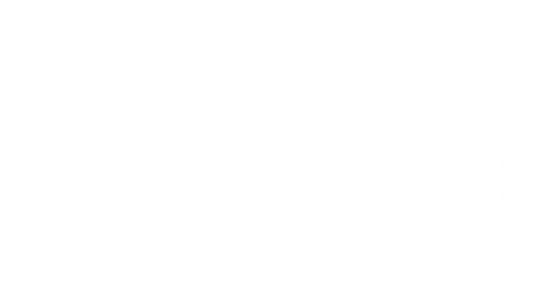 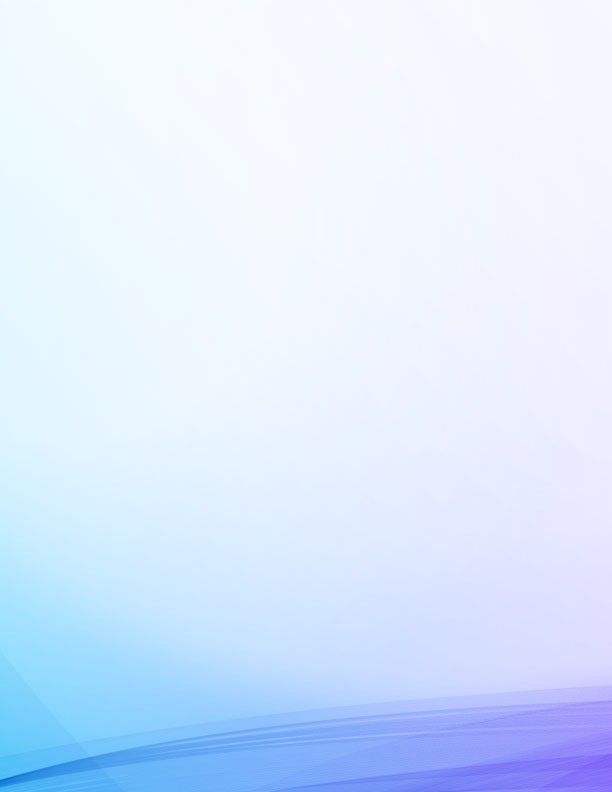 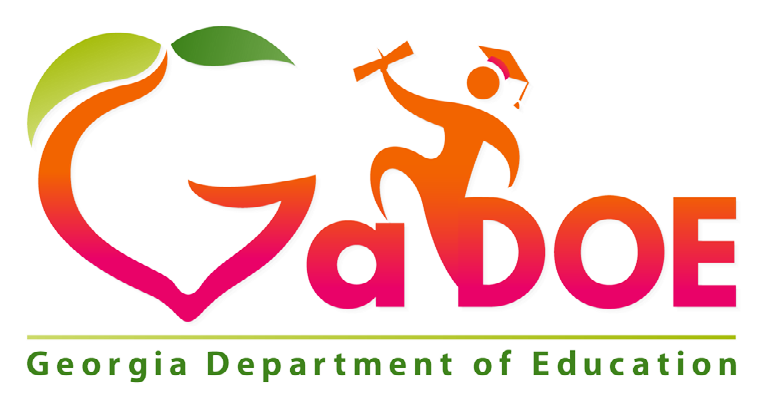 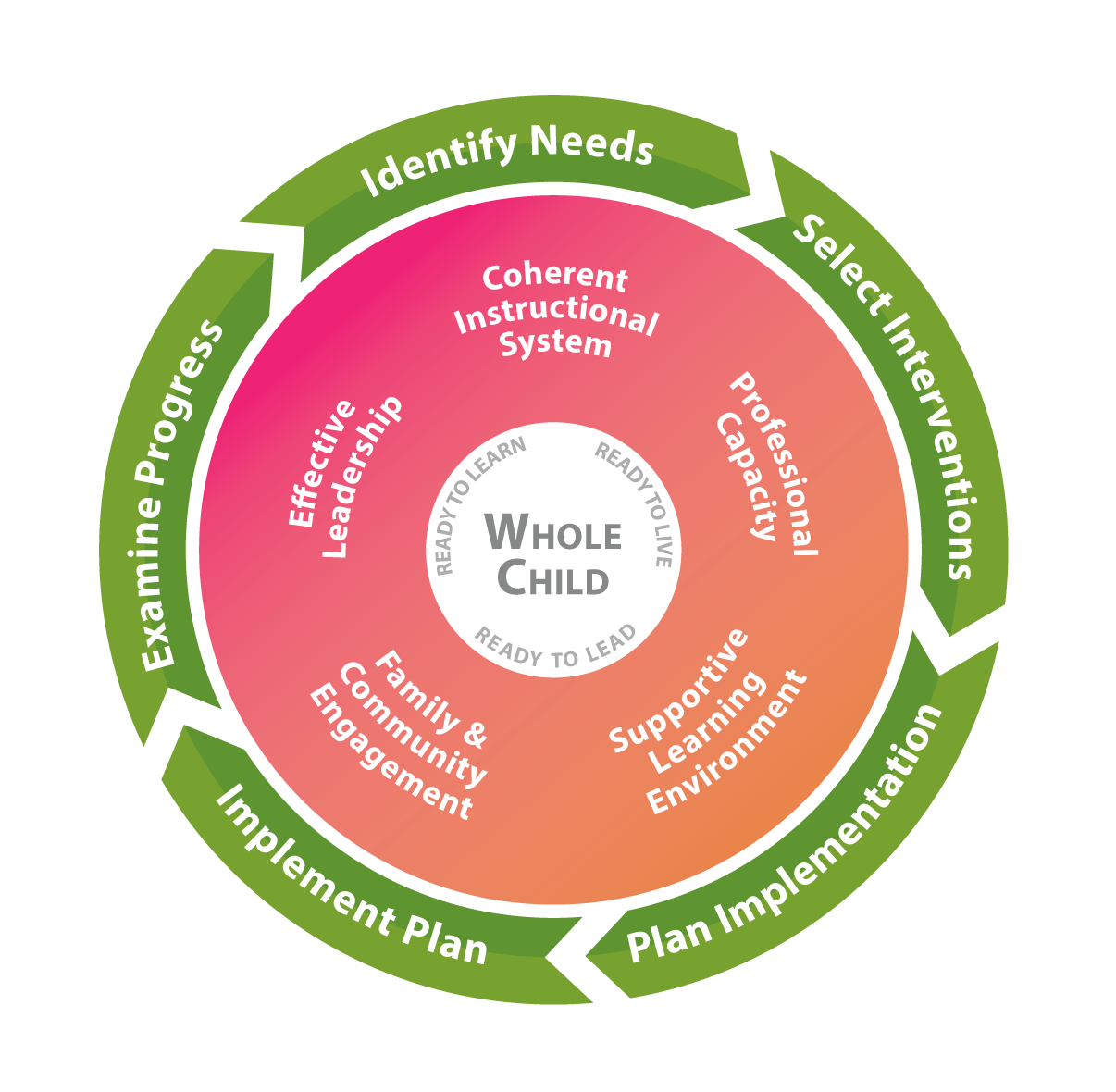 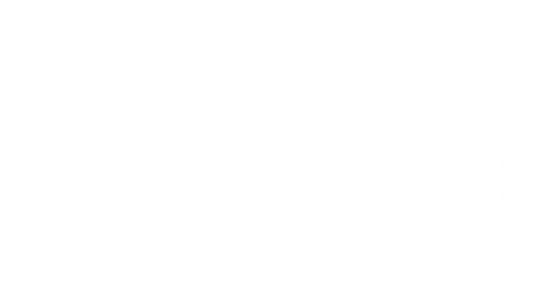 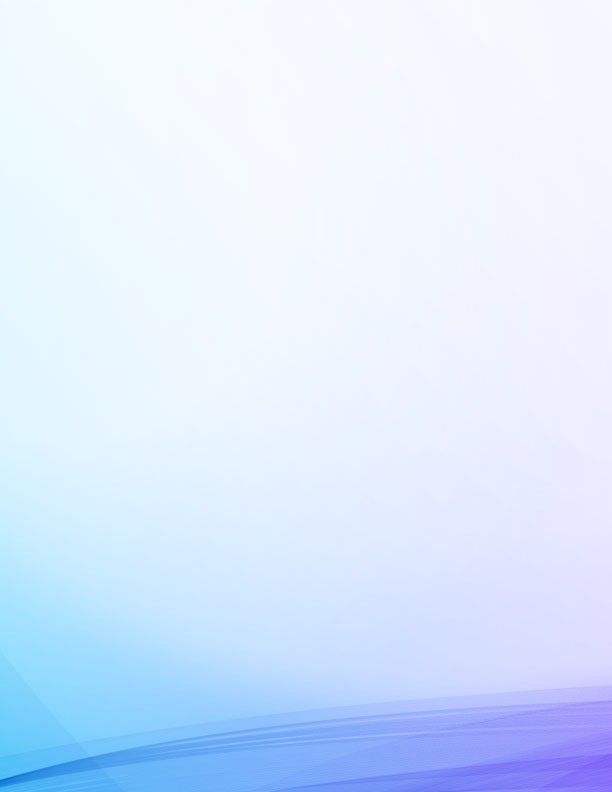 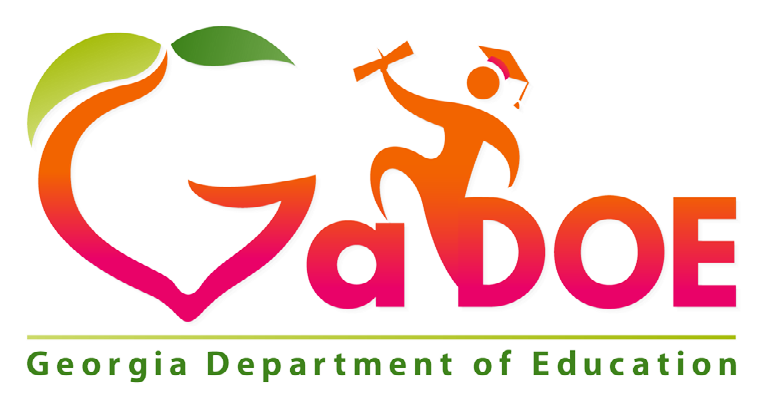 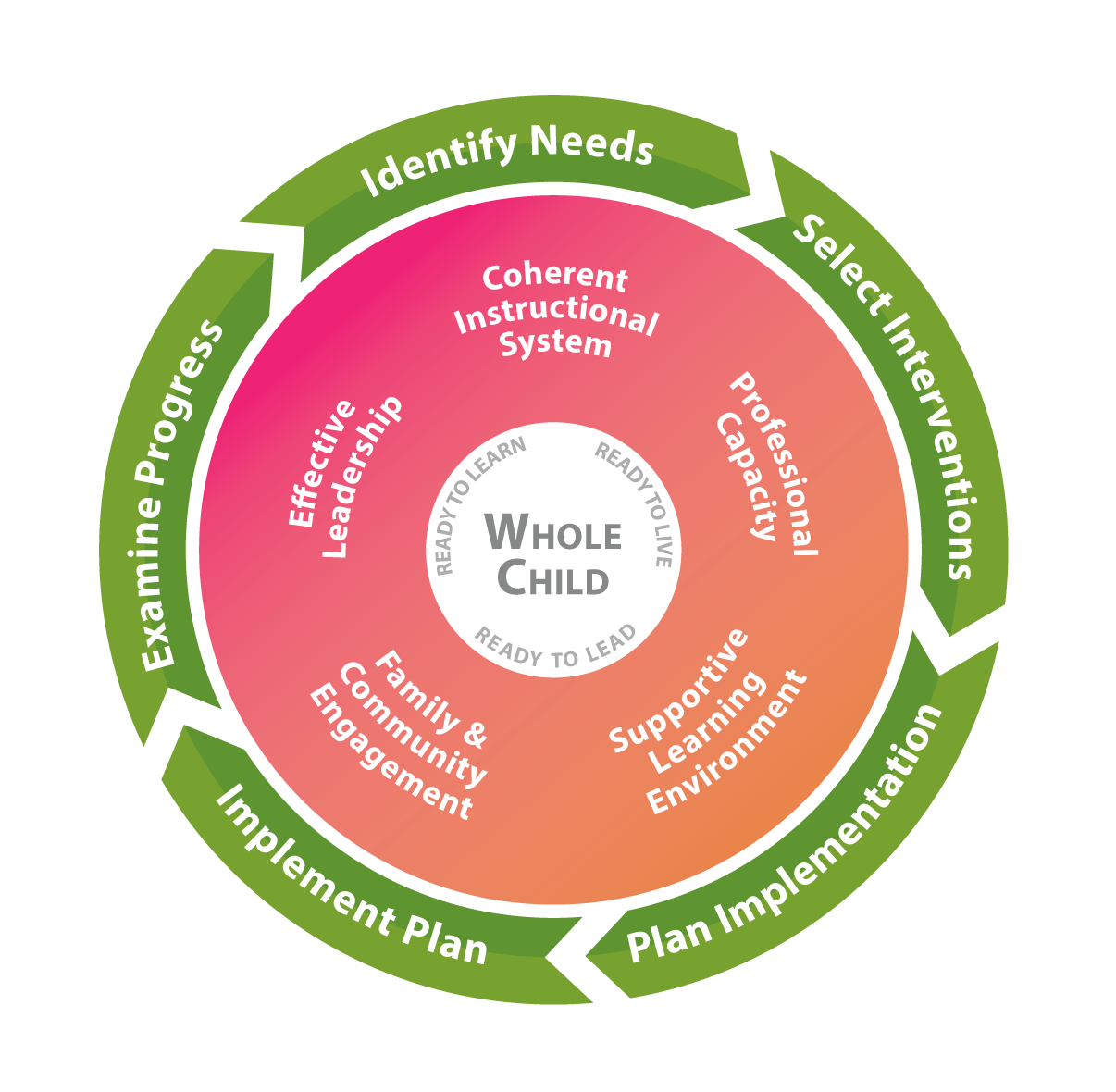 Richard Woods, State School Superintendent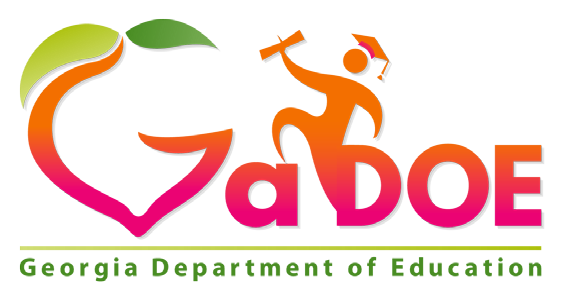 “Educating Georgia’s Future.”205 Jesse Hill Jr. Drive SEAtlanta, GA  30334 (404) 657-4209 www.gadoe.org askdoe@gadoe.orgThis report template was designed by the Georgia Department of Education to assist schools in meeting all Federal and State planning requirements. The following programs are included in Georgia’s planning process:IDEA - Special EducationSchool and District EffectivenessTitle I, Part A - Improving the Academic Achievement of the DisadvantagedTitle I, Part A - Foster Care ProgramTitle I, Part A - Parent Engagement Program Title I, Part C - Education of Migratory ChildrenTitle I, Part D - Programs for Neglected or Delinquent ChildrenTitle II, Part A - Preparing, Training, and Recruiting High-Quality Teachers, Principals, and Other School LeadersTitle III - Language Instruction for English Learners and Immigrant StudentsTitle IV, Part A - Student Support and Academic EnrichmentTitle IV, Part B - 21st Century Community Learning CentersTitle V, Part B - Rural Education InitiativeTitle IX, Part A - McKinney-Vento Education for Homeless Children and Youth ProgramThe Georgia Department of Education has created a webinar series to support schools in completing this plan. The series, and accompanying resources, are available at the Office of Federal Programs webpage. Webinar series topics include:Georgia’s Systems of Continuous Improvement Overview 	 	February 10, 2017Planning and Preparation 	 	 	 	 	 	February 17, 2017Coherent Instructional System  	 	 	 	 	February 24, 2017Effective Leadership 	 	 	 	 	 	 	March 3, 2017Professional Capacity  	 	 	 	 	 	March 10, 2017 • 	Family and Community Engagement 	 	 	 	 	March 17, 2017Supportive Learning Environment 	 	 	 	 	March 24, 2017Identifying Need - Root Causes, Drawing Conclusions, and Prioritizing March 31, 2017Problem Solving Process and Selecting Interventions 	 	 	April 7, 2017Improvement Planning - Systems and Processes  	 	 	April 21, 2017Planning - Budgeting 	 	 	 	 	 	 	April 28, 2017Submitting the Comprehensive LEA Improvement Plan (CLIP)  	May 5, 2017To contact the Department with any questions related to this plan, please email federalprograms@doe.k12.ga.us and include “CNA Question” in the subject line. To contact the Department for technical support related to this template, please email Nicholas Handville at nhandville@doe.k12.ga.us.	April 2017	Document Number: 1704-0420GEORGIA’S SYSTEMS OF CONTINUOUS IMPROVEMENTThe Georgia Department of Education’s strategic plan emphasizes transforming the agency into one that provides meaningful support to schools and districts. The agency has developed a common, continuous improvement framework to ensure that these efforts are aligned across all agency divisions, departments, and programs. Georgia’s Systems of Continuous Improvement focuses on the systems and structures (the “what”) that must be in place for sustained improvement in student outcomes. It also utilizes a problem-solving model (the “how”) to provide a clear process for identifying improvement needs, planning for improvement, and implementing, monitoring, and evaluating the improvement efforts. 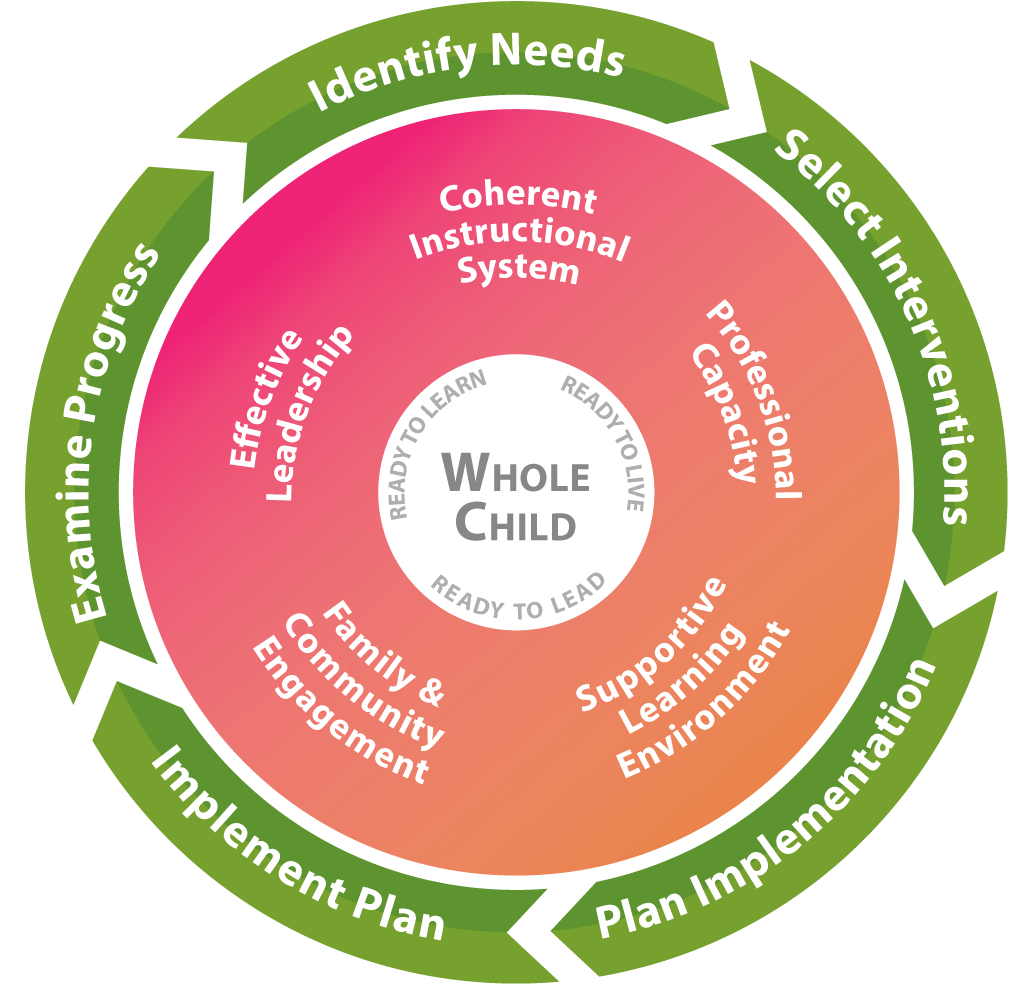 Systems to Improve (What to Improve)Coherent Instructional System: The major system of the complex school organization that articulates and guides the “what” and “how” of instruction. This comprehensive system includes the processes related to:Planning for quality instruction - The structure of the instructional system in which the district defines what the students should “know” and “do”, and determine how their students will show they “know” the content and can “do” a skill or performance taskDelivering quality instruction - The structure of the instructional system that guides teachers in how they introduce content, practice its use along with the students, and then allow students to use the content on their own while providing students regular standards-based feedback to gain mastery of the contentMonitoring student progress - The structure of the instructional system that methodically discovers if the students are getting the content, and what to do about it when they are getting it or are not getting itRefining the instructional system - The structure of the instructional system that examines how to improve the planning for quality instruction, delivering quality instruction, and monitoring student progressGeorgia’s Systems of Continuous ImprovementEffective Leadership: A major system of the complex school organization that sets the direction for the school, ensures that the school staff and the school leaders are capable of meeting that direction, and makes sure the organization functions according to its mission. This system includes the processes related to:Creating and maintaining a climate and culture conducive to learning - the structure of the leadership system that ensures that the school allows both adults and children to put learning at the center of their daily activitiesCultivating and distributing leadership - the structure of the leadership system that develops others to accomplish the group’s purpose and encourages the development of leadership across the organizationEnsuring high quality instruction in all classrooms - the structure of the leadership system that reduces the variability in the quality of instruction across all schools and all classroomsManaging the district and its resources - the structure of the leadership system that ensures leaders effectively use all the resources at hand so that the district functions according to its missionDriving improvement efforts - the structure of the leadership systems that methodically, intentionally, and effectively improves the district’s major systems, structures, and processesProfessional Capacity: A major system of the complex school organization that develops a quality staff to reduce the variance of quality in instruction throughout the school. This system includes the processes related to:Attracting staff - the structure of the professional capacity system that is intentional in locating the teachers and leaders that are the best fit for the district and its schools to achieve its missionDeveloping staff - the structure of the professional capacity system that ensures the increasing quality of the school staff’s knowledge and skillsRetaining staff - the structure of the professional capacity system that ensures the quality staff is working in the context/ position that is most beneficial to student achievementEnsuring staff collaboration - the structure of the professional capacity system that reinforces the effective practice of constant collaboration to improve instructional quality in all schools and in all classroomsFamily and Community Engagement: A major system of the complex school organization that develops quality links between school professionals and the parents and community the school is intended to serve. This system includes the processes related to:Welcoming all families and the community - The structure of the family and community engagement system that ensures families and the community are active participants in the life of the school, and feel welcomed, valued, and connected to each other, to school staff, and to what students are learning and doing in the schoolCommunicating effectively with all families and the community - The structure of the family and community engagement system that ensures families/the community and school staff engage in regular, two-way, meaningful communication about student learningSupporting student success - the structure of the family and community engagement system that ensures families, communities, and school staff, continuously collaborate to support students’ learning and healthy development both at home and at school, and have regular opportunities to strengthen their knowledge and skills to do so effectivelyEmpowering families - the structure of the family and community engagement system that ensures families are empowered to be advocates for their own and other children, to ensure that students are treated fairly and have access to learning opportunities that will support their successSharing leadership with families and the community - the structure of the family and community engagement system that ensures families/the community and school staff are equal partners in decisions that affect children and families and together inform, influence, and create policies, practices, and programsCollaborating with the community - the structure of the family and community engagement system that ensures families and school staff collaborate with community members to connect students, families, and staff to expanded learning opportunities, community services, and civic participationGeorgia’s Systems of Continuous ImprovementSupportive Learning Environment: A major system of the complex school organization that ensures students’ school participation and willingness to expend major effort on classroom learning. This system includes the processes related to:Maintaining order and safety - the structure of the supportive learning environment system that ensures that the basic needs of orderliness and safety are metDeveloping and monitoring a system of supports - the structure of the supportive learning environment system that provides comprehensive services to students to meet their unique, whole-child needsEnsuring a student learning community - the structure of the supportive learning environment system that ensures compliance with positive and healthy behavioral and academic normsProcess to Improve (How to Improve)Step 1: Identify Needs: Consult many sources to determine what in the district needs improvement.Plan and prepare for the processCollect and analyze dataIdentify needs and conduct a root cause analysisStep 2: Select Interventions: Research many sources to determine the solutions that have a good chance of meeting the identified district needs.Consider all the evidence for needed improvementsResearch possible interventionsDetermine if staff has the capacity to implement possible interventionsStep 3: Plan Implementation: Develop a team and plan to implement the solutions that are most promising and can be carried out at the school.Identify roles and responsibilities of those implementing the interventionDevelop a team that will deeply understand the intervention and of best ways to implement itDevelop the implementation timelineIdentify resources and supports needed for the implementation of the interventionDevelop a set of information to be reviewed to track the implementationStep 4: Implement Plan: Carry out the plan to implement the promising solutions, making real-time adjustments where/ when needed.Collect information to monitor the quality of supports being provided for the interventionConsider what additional information is needed to determine if intervention is workingAssess the degree to which the implementation plan is being followedIdentify ways to break down any barriersBuild capacity of others to facilitate the improvement process now and in the futureStep 5: Examine Progress: Determine whether the implementation of the promising solutions is meeting the originally identified needs of the school.Determine if the staff can formally study the effects of the intervention to share with others in the fieldMonitor implementation and progress against defined goalsDefine reasonable expectations for successIdentify and track progress and performanceDevelop a plan for how knowledge about the intervention will be shared with othersUse the evidence to determine whether the intervention should continue as is, be modified, or be discontinuedGeorgia’s Systems of Continuous ImprovementGeorgia Department of EducationSchool Improvement Plan1. GENERAL IMPROVEMENT PLAN INFORMATION1. General Improvement Plan Information2. SCHOOL IMPROVEMENT GOALS2.1 CREATING IMPROVEMENT GOALSEffective goals assist schools in attaining collective agreement about what work needs to occur for improvement to take place.  Goals should focus and prioritize the efforts and resources of the district/school to the previously identified needs and create a focus for improvement.  Setting goals should be a strategic process which aligns the goals within one of the five systems: Coherent Instruction, Effective Leadership, Professional Capacity, Family and Community Engagement, or Supportive Learning Environment.  There are several categories of goals which may be used in school improvement but the one type which focuses on improving results and not just enhancing processes is a SMART goal.  SMART is an acronym for: 	 Specific	Measurable	Attainable	Relevant	Time-boundAn example of a SMART goal is:By the end of the school year 2017-2018, all teachers will have training and be included in a PLC for their content-specific area.2.1.1 Completing the Improvement Goals TablesEnter the school’s two to four overarching needs and related root causes, as identified in the Comprehensive Needs Assessment  2017-2018 School Report, into the tables on pages 8, 14, 20, and 26. Determine a goal for each overarching need and include the goal in the last row of each corresponding table. For each overarching need, complete the planning tables covering the five systems from Georgia’s Systems of Continuous Improvement. Use the codes below to list the structures addressed through the goal within each system. For each system, identify one to six action steps that will be taken to address the root causes that have created the overarching need. Finally, identify any supplemental action steps necessary to ensure the necessary supports are in place for the listed subgroups.Coherent Instructional SystemCIS-1 	Planning for quality instruction CIS-2 	Delivering quality instruction CIS-3 	Monitoring student progress CIS-4 	Refining the instructional system Effective LeadershipEL-1 	Creating and maintaining a climate and culture   	conducive to learning EL-2 	Cultivating and distributing leadership EL-3 	Ensuring high quality instruction in all classrooms EL-4 	Managing the district and its resources EL-5 	Driving improvement effortsProfessional CapacityPC-1 	Attracting staffPC-2 	Developing staff PC-3 	Retaining staff PC-4 	Ensuring staff collaboration2. School Improvement GoalsFamily and Community EngagementFCE-1 Welcoming all families and the community FCE-2 Communicating effectively with all families and   	the community FCE-3 Supporting student success FCE-4 Empowering familiesFCE-5 Sharing leadership with families and the   	community FCE-6 Collaborating with the community Supportive Learning EnvironmentSLE-1 Maintaining order and safetySLE-2 Developing and monitoring a system of supportsSLE-3 Ensuring a student learning community2.2 OVERARCHING NEED #12. School Improvement Goals2.3 OVERARCHING NEED #2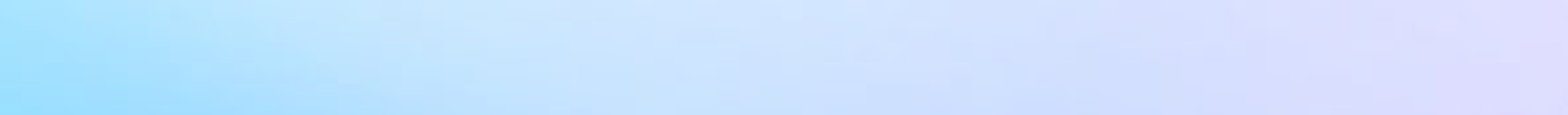 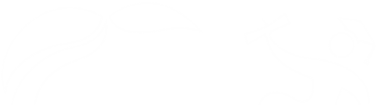 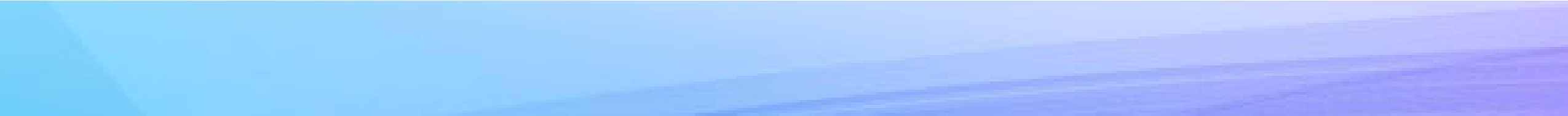 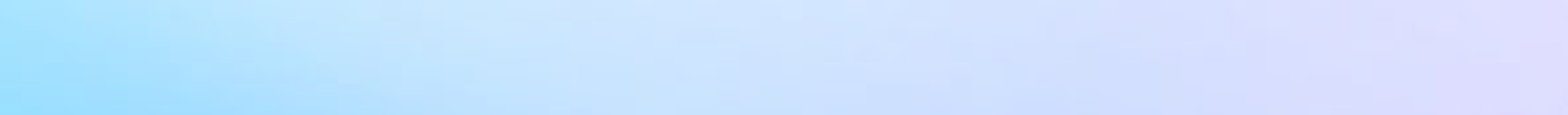 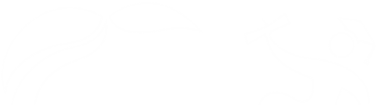 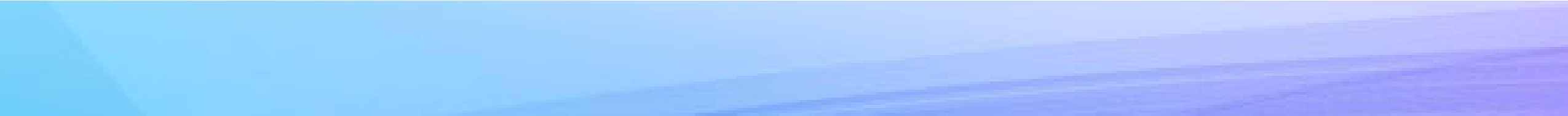 2.4 OVERARCHING NEED #32.5 OVERARCHING NEED #44. REQUIRED QUESTIONSADDITIONAL RESPONSES 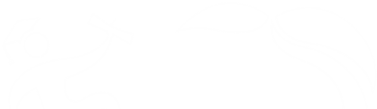 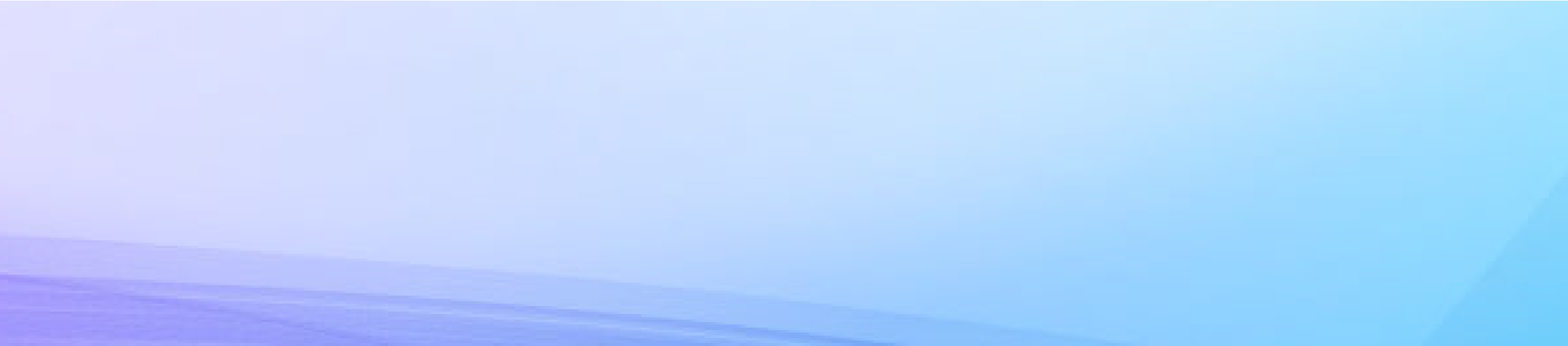 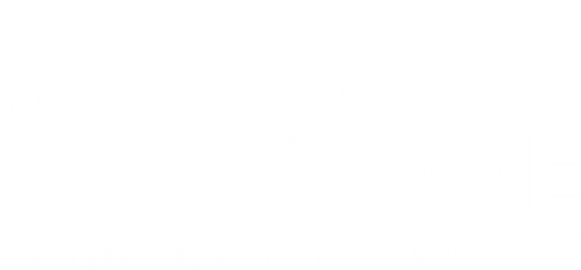 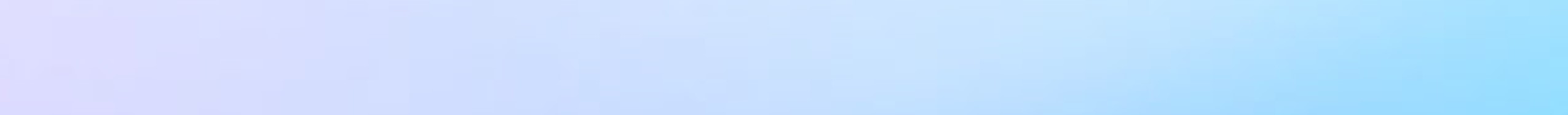 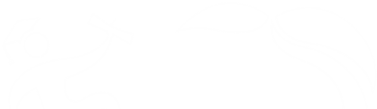 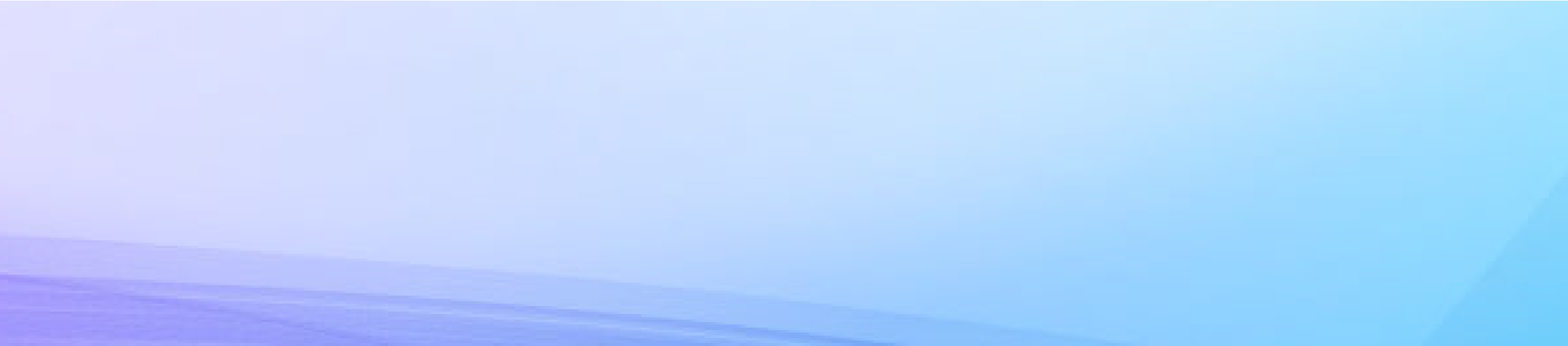 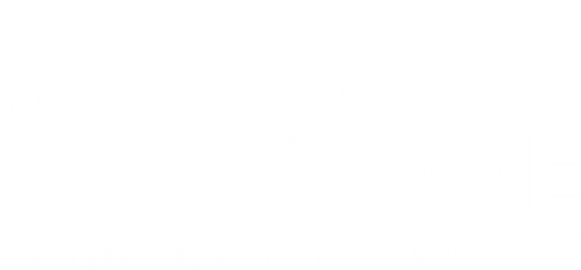 Use the space below to provide additional narrative regarding the school’s improvement plan (optional).District NameDistrict NameDistrict NameCobb County School DistrictSchool NameSchool NameSchool NameFair Oaks Team LeadTeam LeadTeam LeadLiz Murphy    Position   Position   PositionPrincipal   Email   Email   EmailLiz.Murphy@cobbk12.org   Phone   Phone   Phone678-894-8080Federal Funding Options to Be Employed (SWP Schools) in This Plan(Select all that apply)Federal Funding Options to Be Employed (SWP Schools) in This Plan(Select all that apply)Federal Funding Options to Be Employed (SWP Schools) in This Plan(Select all that apply)Federal Funding Options to Be Employed (SWP Schools) in This Plan(Select all that apply)XTraditional funding (all Federal funds budgeted separately)Traditional funding (all Federal funds budgeted separately)Traditional funding (all Federal funds budgeted separately)Consolidated funds (state/local and federal funds consolidated) - Pilot systems ONLYConsolidated funds (state/local and federal funds consolidated) - Pilot systems ONLYConsolidated funds (state/local and federal funds consolidated) - Pilot systems ONLY“Fund 400” - Consolidation of Federal funds only“Fund 400” - Consolidation of Federal funds only“Fund 400” - Consolidation of Federal funds onlyFactor(s) Used by District to Identify Students in Poverty (Select all that apply)Factor(s) Used by District to Identify Students in Poverty (Select all that apply)Factor(s) Used by District to Identify Students in Poverty (Select all that apply)Factor(s) Used by District to Identify Students in Poverty (Select all that apply)XFree/Reduced meal applicationsFree/Reduced meal applicationsFree/Reduced meal applicationsCommunity Eligibility Program (CEP) - Direct Certification ONLYCommunity Eligibility Program (CEP) - Direct Certification ONLYCommunity Eligibility Program (CEP) - Direct Certification ONLYOther (if selected, please describe below)Other (if selected, please describe below)Other (if selected, please describe below)Overarching NeedOverarching NeedStudents lack foundation literacy development as evidence by the ELA EOG scores, FRA, and Reading Inventory Students lack foundation literacy development as evidence by the ELA EOG scores, FRA, and Reading Inventory Root Cause #1Students lack English language linguistic vocabulary development Root Cause #2Lack of phonemic awareness, decoding, and summarizing skills Root Cause #3Teacher lack the skills to systematically analyze written expression to pin point individualize student results and guide instruction Root Cause #4Workshop model for reading and writing not implemented with fidelity Root Cause #5GOAL3-4-5 Goal:  Increase the percentage of students scoring proficient or higher by 5% from the 2017ELA EOG to 2018 ELA EOG. K-2 Goal:  Increase the percentage of students scoring proficient or higher by 10% from the August 2017 Reading Inventory to the May 2018 Reading Inventory.COHERENT INSTRUCTIONAL SYSTEMCOHERENT INSTRUCTIONAL SYSTEMCOHERENT INSTRUCTIONAL SYSTEMCOHERENT INSTRUCTIONAL SYSTEMGOAL3-4-5 Goal:  Increase the percentage of students scoring proficient or higher by 5% from the 2017ELA EOG to 2018 ELA EOG. K-2 Goal:  Increase the percentage of students scoring proficient or higher by 10% from the August 2017 Reading Inventory to the May 2018 Reading Inventory.3-4-5 Goal:  Increase the percentage of students scoring proficient or higher by 5% from the 2017ELA EOG to 2018 ELA EOG. K-2 Goal:  Increase the percentage of students scoring proficient or higher by 10% from the August 2017 Reading Inventory to the May 2018 Reading Inventory.3-4-5 Goal:  Increase the percentage of students scoring proficient or higher by 5% from the 2017ELA EOG to 2018 ELA EOG. K-2 Goal:  Increase the percentage of students scoring proficient or higher by 10% from the August 2017 Reading Inventory to the May 2018 Reading Inventory.Structure(s)CIS – 1; CIS-2; CIS-3; CIS-4 CIS – 1; CIS-2; CIS-3; CIS-4 CIS – 1; CIS-2; CIS-3; CIS-4 Evidence-based Action Steps: Describe the evidence-based action steps to be taken to achieve the goal.Evidence-based Action Steps: Describe the evidence-based action steps to be taken to achieve the goal.Evidence-based Action Steps: Describe the evidence-based action steps to be taken to achieve the goal.Evidence-based Action Steps: Describe the evidence-based action steps to be taken to achieve the goal.Action StepsAction StepsPossible Funding Source(s)a. Timeline for ImplementationPosition/Role  ResponsibleAction StepsAction StepsPossible Funding Source(s)b. Method for MonitoringPosition/Role  Responsible1. Implement Write Score program to analyze written expression results and tailor instruction 1. Implement Write Score program to analyze written expression results and tailor instruction Title 1a.  Three times per year (September, January, March) Teacher  1. Implement Write Score program to analyze written expression results and tailor instruction 1. Implement Write Score program to analyze written expression results and tailor instruction Title 1b.  Analyze write score and team meetingsTeacher  2. Implement technology programs to address phonemic awareness, vocabulary development, and summarizing skills in the classroom and in the computer lab (Myon, Triumph Learning, Learning A-Z)2. Implement technology programs to address phonemic awareness, vocabulary development, and summarizing skills in the classroom and in the computer lab (Myon, Triumph Learning, Learning A-Z)Title 1a. July 31st : 3 times per week.    Teacher 2. Implement technology programs to address phonemic awareness, vocabulary development, and summarizing skills in the classroom and in the computer lab (Myon, Triumph Learning, Learning A-Z)2. Implement technology programs to address phonemic awareness, vocabulary development, and summarizing skills in the classroom and in the computer lab (Myon, Triumph Learning, Learning A-Z)Title 1b. Progress monitoring (results) based on software  Teacher 3. Implement workshop model with fidelity 3. Implement workshop model with fidelity Title 1a. July 31: Daily Teacher 3. Implement workshop model with fidelity 3. Implement workshop model with fidelity Title 1b. Walkthroughs, Observation and TKES Teacher 4. Class size reduction for 4th and 5th grade (increase student teacher conferences, additional time with small group instruction, and increase differentiation)4. Class size reduction for 4th and 5th grade (increase student teacher conferences, additional time with small group instruction, and increase differentiation)Title 1 July 31: Daily Teacher4. Class size reduction for 4th and 5th grade (increase student teacher conferences, additional time with small group instruction, and increase differentiation)4. Class size reduction for 4th and 5th grade (increase student teacher conferences, additional time with small group instruction, and increase differentiation)Title 1 Walkthroughs, Observation and TKESTeacher5. Implement early literacy initiative in K-1 Classrooms  5. Implement early literacy initiative in K-1 Classrooms  Title 1 / Local School July 31:  Daily Teacher 5. Implement early literacy initiative in K-1 Classrooms  5. Implement early literacy initiative in K-1 Classrooms  Title 1 / Local School 10 day progress monitoring Teacher 6. School-wide implementation of word walls including content vocabulary 6. School-wide implementation of word walls including content vocabulary Local School September added to weekly Teachers 6. School-wide implementation of word walls including content vocabulary 6. School-wide implementation of word walls including content vocabulary Local School Walkthroughs Teachers Supplemental Supports: What supplemental action steps will be implemented for these subgroups?Supplemental Supports: What supplemental action steps will be implemented for these subgroups?Supplemental Supports: What supplemental action steps will be implemented for these subgroups?Supplemental Supports: What supplemental action steps will be implemented for these subgroups?Economically DisadvantagedEconomically DisadvantagedEconomically DisadvantagedFoster and HomelessTargeted interventions are built into the schedule  Targeted interventions are built into the schedule  Targeted interventions are built into the schedule  Tutoring within the school day to support learning gaps English LearnersEnglish LearnersEnglish LearnersMigrantSmall group instruction, vocabulary development, visuals, PL for teachersSmall group instruction, vocabulary development, visuals, PL for teachersSmall group instruction, vocabulary development, visuals, PL for teachersRace/Ethnicity/MinorityRace/Ethnicity/MinorityRace/Ethnicity/MinorityStudents with DisabilitiesProviding relevant literatureProviding relevant literatureProviding relevant literatureSpecialized instructional supports to ensure vocabulary development  Specialized instructional supports to ensure vocabulary development  EFFECTIVE LEADERSHIPEFFECTIVE LEADERSHIPEFFECTIVE LEADERSHIPEFFECTIVE LEADERSHIPGOALIncrease the percentage by 10% of students from basic to proficient in ELA as measured SRI (k-2) and Milestones (3-4-5)Increase the percentage by 10% of students from basic to proficient in ELA as measured SRI (k-2) and Milestones (3-4-5)Increase the percentage by 10% of students from basic to proficient in ELA as measured SRI (k-2) and Milestones (3-4-5)Structure(s)EL-1; EL-2; EL-3; EL-5EL-1; EL-2; EL-3; EL-5EL-1; EL-2; EL-3; EL-5Evidence-based Action Steps: Describe the evidence-based action steps to be taken to achieve the goal.Evidence-based Action Steps: Describe the evidence-based action steps to be taken to achieve the goal.Evidence-based Action Steps: Describe the evidence-based action steps to be taken to achieve the goal.Evidence-based Action Steps: Describe the evidence-based action steps to be taken to achieve the goal.Action StepsAction StepsPossible Funding Source(s)a. Timeline for ImplementationPosition/Role  ResponsibleAction StepsAction StepsPossible Funding Source(s)b. Method for MonitoringPosition/Role  Responsible1. Provide protective planning time to support collaboration from ESOL, EIP, Gen.Ed and other support personnel   1. Provide protective planning time to support collaboration from ESOL, EIP, Gen.Ed and other support personnel   Title 1 Quarterly training  Administrator 1. Provide protective planning time to support collaboration from ESOL, EIP, Gen.Ed and other support personnel   1. Provide protective planning time to support collaboration from ESOL, EIP, Gen.Ed and other support personnel   Title 1 Meeting notes Administrator 2. Set expectations and define fidelity for workshop model 2. Set expectations and define fidelity for workshop model Local Funds  July 31st: Daily Administrator 2. Set expectations and define fidelity for workshop model 2. Set expectations and define fidelity for workshop model Local Funds Walkthroughs using checklists with feedback Administrator 3. Conduct routine focus walks for Lucy Caukins, Written response, guided reading, and units of study.  (Move to PD and add para 3. Conduct routine focus walks for Lucy Caukins, Written response, guided reading, and units of study.  (Move to PD and add para Local Funds Monthly focus walks Administrator 3. Conduct routine focus walks for Lucy Caukins, Written response, guided reading, and units of study.  (Move to PD and add para 3. Conduct routine focus walks for Lucy Caukins, Written response, guided reading, and units of study.  (Move to PD and add para Local Funds Conference notes Administrator 4.Purchase Write Score program to analyze written expression results and tailor instruction4.Purchase Write Score program to analyze written expression results and tailor instructionTitle 1a.  Three times per year (September, January, March) Administrator 4.Purchase Write Score program to analyze written expression results and tailor instruction4.Purchase Write Score program to analyze written expression results and tailor instructionTitle 1Monitor by attending team meetings and walkthroughsAdministrator 5. Purchase technology programs to address phonemic awareness, vocabulary development, and summarizing skills in the classroom and in the computer lab (Myon, Triumph Learning, Learning A-Z)5. Purchase technology programs to address phonemic awareness, vocabulary development, and summarizing skills in the classroom and in the computer lab (Myon, Triumph Learning, Learning A-Z)Title 1July 31st : 3 times per week.    Administrator 5. Purchase technology programs to address phonemic awareness, vocabulary development, and summarizing skills in the classroom and in the computer lab (Myon, Triumph Learning, Learning A-Z)5. Purchase technology programs to address phonemic awareness, vocabulary development, and summarizing skills in the classroom and in the computer lab (Myon, Triumph Learning, Learning A-Z)Title 1b. Progress monitoring usage and growth Administrator 6. Purchase Class size reduction teacher for 4th and 5th grade (increase student teacher conferences, additional time with small group instruction, and increase differentiation)6. Purchase Class size reduction teacher for 4th and 5th grade (increase student teacher conferences, additional time with small group instruction, and increase differentiation)Title 1 a.July 31st: Daily Administrator 7. Set expectations of early literacy program 7. Set expectations of early literacy program Local School July 31: Daily Administrator 8. Provide computer resource lab for special rotation to Implement technology programs to address phonemic awareness, vocabulary development, and summarizing skills in the classroom and in the computer lab (Myon, Triumph Learning, Learning A-Z)8. Provide computer resource lab for special rotation to Implement technology programs to address phonemic awareness, vocabulary development, and summarizing skills in the classroom and in the computer lab (Myon, Triumph Learning, Learning A-Z)Title 1 Weekly (Every 7th day) for special rotationComputer lab Paraprofessional 8. Provide computer resource lab for special rotation to Implement technology programs to address phonemic awareness, vocabulary development, and summarizing skills in the classroom and in the computer lab (Myon, Triumph Learning, Learning A-Z)8. Provide computer resource lab for special rotation to Implement technology programs to address phonemic awareness, vocabulary development, and summarizing skills in the classroom and in the computer lab (Myon, Triumph Learning, Learning A-Z)Title 1 Use and growth monitoring Computer lab Paraprofessional Supplemental Supports: What supplemental action steps will be implemented for these subgroups?Supplemental Supports: What supplemental action steps will be implemented for these subgroups?Supplemental Supports: What supplemental action steps will be implemented for these subgroups?Supplemental Supports: What supplemental action steps will be implemented for these subgroups?Economically DisadvantagedEconomically DisadvantagedEconomically DisadvantagedFoster and HomelessTargeted interventions are built into the schedule Targeted interventions are built into the schedule Targeted interventions are built into the schedule Implement student goal setting and collaborate with social worker and counselors to ensure the needs of the whole child are met.English LearnersEnglish LearnersEnglish LearnersMigrantInclude Language Objectives (WIDA) Include Language Objectives (WIDA) Include Language Objectives (WIDA) Implement a process to provide additional instructional tie during the school day to address gaps resulting from mobility Race/Ethnicity/MinorityRace/Ethnicity/MinorityRace/Ethnicity/MinorityStudents with DisabilitiesEnsure formative assessments and interventions are analyzed and monitored.  Provide timely feedback for progress and monitoring Ensure formative assessments and interventions are analyzed and monitored.  Provide timely feedback for progress and monitoring Ensure formative assessments and interventions are analyzed and monitored.  Provide timely feedback for progress and monitoring Provide protective time for SWD teachers and Gen.Ed teachers to collaborate and review IEP.  Support teachers with integration of specialized instructionProvide protective time for SWD teachers and Gen.Ed teachers to collaborate and review IEP.  Support teachers with integration of specialized instructionPROFESSIONAL CAPACITYPROFESSIONAL CAPACITYPROFESSIONAL CAPACITYPROFESSIONAL CAPACITYGOALIncrease the percentage by 10% of students from basic to proficient in ELA as measured SRI (k-2) and Milestones (3-4-5)Increase the percentage by 10% of students from basic to proficient in ELA as measured SRI (k-2) and Milestones (3-4-5)Increase the percentage by 10% of students from basic to proficient in ELA as measured SRI (k-2) and Milestones (3-4-5)Structure(s)PC-1; PC-2; PC -4 PC-1; PC-2; PC -4 PC-1; PC-2; PC -4 Evidence-based Action Steps: Describe the evidence-based action steps to be taken to achieve the goal.Evidence-based Action Steps: Describe the evidence-based action steps to be taken to achieve the goal.Evidence-based Action Steps: Describe the evidence-based action steps to be taken to achieve the goal.Evidence-based Action Steps: Describe the evidence-based action steps to be taken to achieve the goal.Action StepsAction StepsPossible Funding Source(s)a. Timeline for ImplementationPosition/Role  ResponsibleAction StepsAction StepsPossible Funding Source(s)b. Method for MonitoringPosition/Role  Responsible1.  Data teams will discuss student data to determine strategies for increasing achievement1.  Data teams will discuss student data to determine strategies for increasing achievementTitle 1 PLC meet weekly Coaches and Administration 1.  Data teams will discuss student data to determine strategies for increasing achievement1.  Data teams will discuss student data to determine strategies for increasing achievementTitle 1 Review Lesson plans weekly; walkthrough conferences each Friday with coaches.  Coaches and Administration 2. Provide professional development to support (Write score, Lucy Caulkins Units of Study2. Provide professional development to support (Write score, Lucy Caulkins Units of StudyTitle 1 Initial training in August follow up monthly based on PLC communities Coaches and Administration 2. Provide professional development to support (Write score, Lucy Caulkins Units of Study2. Provide professional development to support (Write score, Lucy Caulkins Units of StudyTitle 1 Student growth data (3 times per year SRI/SMI) Coaches and Administration 3. Implement quarterly data days to analyze read and writing results (write score, touchstone, and formative assessments) 3. Implement quarterly data days to analyze read and writing results (write score, touchstone, and formative assessments) Title 1 End of the grading periods – each 9 weeks Coaches and Administration 3. Implement quarterly data days to analyze read and writing results (write score, touchstone, and formative assessments) 3. Implement quarterly data days to analyze read and writing results (write score, touchstone, and formative assessments) Title 1 b.Write Score data analysis  Coaches and Administration 4. Will train teachers on how to implement and analyze Write Score results 4. Will train teachers on how to implement and analyze Write Score results Local School a.3 times per year (September, January, March) Academic Coach4. Will train teachers on how to implement and analyze Write Score results 4. Will train teachers on how to implement and analyze Write Score results Local School Team meetings and walkthroughsAcademic Coach5.Provide training for the workshop model 5.Provide training for the workshop model Title 1 a.July 31st: Weekly team meetings and Quarterly collaborationAcademic Coach5.Provide training for the workshop model 5.Provide training for the workshop model Title 1 b.Minutes and sign-in sheets Academic Coach6. Provide collaborative training and support for early literacy (k-1) 6. Provide collaborative training and support for early literacy (k-1) Title 1 a.July 31: daily Academic Coach 6. Provide collaborative training and support for early literacy (k-1) 6. Provide collaborative training and support for early literacy (k-1) Title 1 Collaborative meetings Academic Coach Supplemental Supports: What supplemental action steps will be implemented for these subgroups?Supplemental Supports: What supplemental action steps will be implemented for these subgroups?Supplemental Supports: What supplemental action steps will be implemented for these subgroups?Supplemental Supports: What supplemental action steps will be implemented for these subgroups?Economically DisadvantagedEconomically DisadvantagedEconomically DisadvantagedFoster and HomelessTargeted interventions are built into the scheduleTargeted interventions are built into the scheduleTargeted interventions are built into the scheduleImplement student goal setting and collaborate with social worker and counselors to ensure the needs of the whole child are met.English LearnersEnglish LearnersEnglish LearnersMigrantInclude Language Objectives (WIDA)Include Language Objectives (WIDA)Include Language Objectives (WIDA)Implement a process to provide additional instructional tie during the school day to address gaps resulting from mobilityRace/Ethnicity/MinorityRace/Ethnicity/MinorityRace/Ethnicity/MinorityStudents with DisabilitiesEnsure formative assessments and interventions are analyzed and monitored.  Provide timely feedback for progress and monitoringEnsure formative assessments and interventions are analyzed and monitored.  Provide timely feedback for progress and monitoringEnsure formative assessments and interventions are analyzed and monitored.  Provide timely feedback for progress and monitoringProvide protective time for SWD teachers and Gen.Ed teachers to collaborate and review IEP.  Support teachers with integration of specialized instructionProvide protective time for SWD teachers and Gen.Ed teachers to collaborate and review IEP.  Support teachers with integration of specialized instructionFAMILY and COMMUNITY ENGAGEMENTFAMILY and COMMUNITY ENGAGEMENTFAMILY and COMMUNITY ENGAGEMENTFAMILY and COMMUNITY ENGAGEMENTGOALIncrease the percentage by 10% of students from basic to proficient in ELA as measured SRI (k-2) and Milestones (3-4-5)Increase the percentage by 10% of students from basic to proficient in ELA as measured SRI (k-2) and Milestones (3-4-5)Increase the percentage by 10% of students from basic to proficient in ELA as measured SRI (k-2) and Milestones (3-4-5)Structure(s)FCE-1; FCE2; FCE4FCE-1; FCE2; FCE4FCE-1; FCE2; FCE4Evidence-based Action Steps: Describe the evidence-based action steps to be taken to achieve the goal.Evidence-based Action Steps: Describe the evidence-based action steps to be taken to achieve the goal.Evidence-based Action Steps: Describe the evidence-based action steps to be taken to achieve the goal.Evidence-based Action Steps: Describe the evidence-based action steps to be taken to achieve the goal.Action StepsAction StepsPossible Funding Source(s)a. Timeline for ImplementationPosition/Role  ResponsibleAction StepsAction StepsPossible Funding Source(s)b. Method for MonitoringPosition/Role  Responsible1.  Provide parent with parent workshops to review academic standards: math strategies, reading strategies, technology support and study habits.  1.  Provide parent with parent workshops to review academic standards: math strategies, reading strategies, technology support and study habits.  Title Ia.  July –and Monthly Parent facilitator 1.  Provide parent with parent workshops to review academic standards: math strategies, reading strategies, technology support and study habits.  1.  Provide parent with parent workshops to review academic standards: math strategies, reading strategies, technology support and study habits.  Title Ib.  Agenda and sign-in Parent facilitator 2.  Employ a parent translator to support parent communication and support for academic success 2.  Employ a parent translator to support parent communication and support for academic success Title 1a.  July (daily) Parent Facilitator 2.  Employ a parent translator to support parent communication and support for academic success 2.  Employ a parent translator to support parent communication and support for academic success Title 1b.  Building sign-in Parent Facilitator 3. Provide parent with parent workshops to review academic standards (parent compact and family engagement policies) 3. Provide parent with parent workshops to review academic standards (parent compact and family engagement policies) Title 1Monthly starting in August Parent facilitator 3. Provide parent with parent workshops to review academic standards (parent compact and family engagement policies) 3. Provide parent with parent workshops to review academic standards (parent compact and family engagement policies) Title 1Agenda and sign-in Parent facilitator 4. Provide parents with monthly newsletter to support curriculum initiatives 4. Provide parents with monthly newsletter to support curriculum initiatives Title 1August and 1st Tuesday of the month Parent Facilitator 4. Provide parents with monthly newsletter to support curriculum initiatives 4. Provide parents with monthly newsletter to support curriculum initiatives Title 1Copy of newsletter Parent Facilitator 5. Share Write Score results and strategies with families during October conferences and parent academic resource nights 5. Share Write Score results and strategies with families during October conferences and parent academic resource nights Title 1 a.October Conferences and Quarterly Workshops Teachers 5. Share Write Score results and strategies with families during October conferences and parent academic resource nights 5. Share Write Score results and strategies with families during October conferences and parent academic resource nights Title 1 b.Sign in Sheets for conferences and surveys for workshops Teachers 6. Share with parents how to access technology programs to address phonemic awareness, vocabulary development, and summarizing skills in the classroom and in the computer lab (Myon, Triumph Learning, Learning A-Z)6. Share with parents how to access technology programs to address phonemic awareness, vocabulary development, and summarizing skills in the classroom and in the computer lab (Myon, Triumph Learning, Learning A-Z)Title 1 a.Send information home in August and train and review  during conference weekTeachers and parent facilitator 6. Share with parents how to access technology programs to address phonemic awareness, vocabulary development, and summarizing skills in the classroom and in the computer lab (Myon, Triumph Learning, Learning A-Z)6. Share with parents how to access technology programs to address phonemic awareness, vocabulary development, and summarizing skills in the classroom and in the computer lab (Myon, Triumph Learning, Learning A-Z)Title 1 b.Survey the parents Teachers and parent facilitator Supplemental Supports: What supplemental action steps will be implemented for these subgroups?Supplemental Supports: What supplemental action steps will be implemented for these subgroups?Supplemental Supports: What supplemental action steps will be implemented for these subgroups?Supplemental Supports: What supplemental action steps will be implemented for these subgroups?Economically DisadvantagedEconomically DisadvantagedEconomically DisadvantagedFoster and HomelessParents writing workshops and write score reviews will be providedParents writing workshops and write score reviews will be providedParents writing workshops and write score reviews will be providedImplement student goal setting and collaborate with social worker and counselors to ensure the needs of the whole child are met.English LearnersEnglish LearnersEnglish LearnersMigrantSupport for parents such as classes and academic preparation for home (reading, writing, and math strategies)Support for parents such as classes and academic preparation for home (reading, writing, and math strategies)Support for parents such as classes and academic preparation for home (reading, writing, and math strategies)Implement a process to provide additional instructional times during the school day to address gaps resulting from mobilityRace/Ethnicity/MinorityRace/Ethnicity/MinorityRace/Ethnicity/MinorityStudents with DisabilitiesProvide specific feedback for parents to support academic preparation at home Provide specific feedback for parents to support academic preparation at home Provide specific feedback for parents to support academic preparation at home Ensure parents understand the students learning style and strategies to support academic gains in Language arts Ensure parents understand the students learning style and strategies to support academic gains in Language arts SUPPORTIVE LEARNING ENVIRONMENTSUPPORTIVE LEARNING ENVIRONMENTSUPPORTIVE LEARNING ENVIRONMENTSUPPORTIVE LEARNING ENVIRONMENTGOALIncrease the percentage by 10% of students from basic to proficient in ELA as measured SRI (k-2) and Milestones (3-4-5)Increase the percentage by 10% of students from basic to proficient in ELA as measured SRI (k-2) and Milestones (3-4-5)Increase the percentage by 10% of students from basic to proficient in ELA as measured SRI (k-2) and Milestones (3-4-5)Structure(s)SLE-1; SLE2; SLE-3SLE-1; SLE2; SLE-3SLE-1; SLE2; SLE-3Evidence-based Action Steps: Describe the evidence-based action steps to be taken to achieve the goal.Evidence-based Action Steps: Describe the evidence-based action steps to be taken to achieve the goal.Evidence-based Action Steps: Describe the evidence-based action steps to be taken to achieve the goal.Evidence-based Action Steps: Describe the evidence-based action steps to be taken to achieve the goal.Action StepsAction StepsPossible Funding Source(s)a. Timeline for ImplementationPosition/Role  ResponsibleAction StepsAction StepsPossible Funding Source(s)b. Method for MonitoringPosition/Role  Responsible1.Implement proofs of Concepts in Kindergarten and 1st grade 1.Implement proofs of Concepts in Kindergarten and 1st grade Local School Starting in August – Each 13 days Kindergarten  Teachers1.Implement proofs of Concepts in Kindergarten and 1st grade 1.Implement proofs of Concepts in Kindergarten and 1st grade Local School Manditory progress monitoring each 13th dayKindergarten  Teachers2. Employ tutors to support the academic setting (ELA small group instructional support)2. Employ tutors to support the academic setting (ELA small group instructional support)Title 1October 2017 (Weekly)Tutors 2. Employ tutors to support the academic setting (ELA small group instructional support)2. Employ tutors to support the academic setting (ELA small group instructional support)Title 1Data review based on individual student workTutors 3. 3. 3. 3. 4. 4. 4. 4. 5.5.a.5.5.b.6.6.a.6.6.b.Supplemental Supports: What supplemental action steps will be implemented for these subgroups?Supplemental Supports: What supplemental action steps will be implemented for these subgroups?Supplemental Supports: What supplemental action steps will be implemented for these subgroups?Supplemental Supports: What supplemental action steps will be implemented for these subgroups?Economically DisadvantagedEconomically DisadvantagedEconomically DisadvantagedFoster and HomelessProvide resources (tutoring) for students within the school day Provide resources (tutoring) for students within the school day Provide resources (tutoring) for students within the school day Implement student goal setting and collaborate with social worker and counselors to ensure the needs of the whole child are met.English LearnersEnglish LearnersEnglish LearnersMigrantUse WIDA resources to assist with language development Use WIDA resources to assist with language development Use WIDA resources to assist with language development Implement a process to provide additional instructional times during the school day to address gaps resulting from mobilityRace/Ethnicity/MinorityRace/Ethnicity/MinorityRace/Ethnicity/MinorityStudents with DisabilitiesEnsure formative assessments and interventions are analyzed and monitored.  Provide timely feedback for progress and monitoringEnsure formative assessments and interventions are analyzed and monitored.  Provide timely feedback for progress and monitoringEnsure formative assessments and interventions are analyzed and monitored.  Provide timely feedback for progress and monitoringProvide protective time for SWD teachers and Gen.Ed teachers to collaborate and review IEP.  Support teachers with integration of specialized instructionProvide protective time for SWD teachers and Gen.Ed teachers to collaborate and review IEP.  Support teachers with integration of specialized instructionOverarching NeedOverarching NeedStudents are not performing on grade level in MathStudents are not performing on grade level in MathRoot Cause #1Teachers lack fidelity in teaching abstract mathematic concepts Root Cause #2Weak counting skills (rote count sequence, counting forward/back from a given number, number words before/after, skip counting backwards/forwards) (IKAN)Root Cause #3Weak math fact fluencyRoot Cause #4Students lack the ability to construct coherent written responses in mathematics Root Cause #5Significant amount of teachers new to teaching mathematics GOALK-5 Goal:  Increase the percentage of students scoring proficient or higher by 15% from the August 2017 Math Inventory to the May 2018 Math Inventory.COHERENT INSTRUCTIONAL SYSTEMCOHERENT INSTRUCTIONAL SYSTEMCOHERENT INSTRUCTIONAL SYSTEMCOHERENT INSTRUCTIONAL SYSTEMGOALK-5 Goal:  Increase the percentage of students scoring proficient or higher by 15% from the August 2017 Math Inventory to the May 2018 Math Inventory.K-5 Goal:  Increase the percentage of students scoring proficient or higher by 15% from the August 2017 Math Inventory to the May 2018 Math Inventory.K-5 Goal:  Increase the percentage of students scoring proficient or higher by 15% from the August 2017 Math Inventory to the May 2018 Math Inventory.Structure(s)Evidence-based Action Steps: Describe the evidence-based action steps to be taken to achieve the goal.Evidence-based Action Steps: Describe the evidence-based action steps to be taken to achieve the goal.Evidence-based Action Steps: Describe the evidence-based action steps to be taken to achieve the goal.Evidence-based Action Steps: Describe the evidence-based action steps to be taken to achieve the goal.Action StepsAction StepsPossible Funding Source(s)a. Timeline for ImplementationPosition/Role  ResponsibleAction StepsAction StepsPossible Funding Source(s)b. Method for MonitoringPosition/Role  Responsible1.  Implement math workshop model with fidelity 1.  Implement math workshop model with fidelity Local Fund July 31: Daily Teachers  1.  Implement math workshop model with fidelity 1.  Implement math workshop model with fidelity Local Fund Walkthroughs, Observations, and TKES Teachers  2. Implement technology programs to address mathematics deficits such as operations, logic, and math vocabulary 2. Implement technology programs to address mathematics deficits such as operations, logic, and math vocabulary Title 1  August 31st: 3 times per week Teachers  2. Implement technology programs to address mathematics deficits such as operations, logic, and math vocabulary 2. Implement technology programs to address mathematics deficits such as operations, logic, and math vocabulary Title 1  Progress monitoring result based on software  Teachers  3. Class size reduction for 4th and 5th grade (increase student teacher conferences, additional time with small group instruction, and increase differentiation.  3. Class size reduction for 4th and 5th grade (increase student teacher conferences, additional time with small group instruction, and increase differentiation.  Title 1July 31st: Daily  Administrator  3. Class size reduction for 4th and 5th grade (increase student teacher conferences, additional time with small group instruction, and increase differentiation.  3. Class size reduction for 4th and 5th grade (increase student teacher conferences, additional time with small group instruction, and increase differentiation.  Title 1Fact math review (fluency data) Administrator  4. Provide computer resource lab for specials rotation to implement technology programs in mathematics to address deficits in math vocabulary, concrete/abstract math concepts 4. Provide computer resource lab for specials rotation to implement technology programs in mathematics to address deficits in math vocabulary, concrete/abstract math concepts Title 1 Weekly (Every 7 day rotation) Computer lab paraprofessional  4. Provide computer resource lab for specials rotation to implement technology programs in mathematics to address deficits in math vocabulary, concrete/abstract math concepts 4. Provide computer resource lab for specials rotation to implement technology programs in mathematics to address deficits in math vocabulary, concrete/abstract math concepts Title 1 Usage and growth monitoring Computer lab paraprofessional  5.  Bi-weekly constructed response opportunities through math journaling 5.  Bi-weekly constructed response opportunities through math journaling Title 1 July 31st: Daily Math coach 5.  Bi-weekly constructed response opportunities through math journaling 5.  Bi-weekly constructed response opportunities through math journaling Title 1 Math coaching notes and feedback Math coach 6. Provide teachers strategies for math operations (fact fluency, sequencing, counting, operations) 6. Provide teachers strategies for math operations (fact fluency, sequencing, counting, operations) Title 1July 31st: Daily Teachers 6. Provide teachers strategies for math operations (fact fluency, sequencing, counting, operations) 6. Provide teachers strategies for math operations (fact fluency, sequencing, counting, operations) Title 1Walkthroughs, Observations, TKESTeachers Supplemental Supports: What supplemental action steps will be implemented for these subgroups?Supplemental Supports: What supplemental action steps will be implemented for these subgroups?Supplemental Supports: What supplemental action steps will be implemented for these subgroups?Supplemental Supports: What supplemental action steps will be implemented for these subgroups?Economically DisadvantagedEconomically DisadvantagedEconomically DisadvantagedFoster and HomelessEnsure instructional support and supplies for mathematics instruction and readily availableEnsure instructional support and supplies for mathematics instruction and readily availableEnsure instructional support and supplies for mathematics instruction and readily availableEnsure instructional support and supplies for mathematics instruction and readily availableEnglish LearnersEnglish LearnersEnglish LearnersMigrantProvide math resources (vocabulary supports and anchor resources) to decrease language barriersProvide math resources (vocabulary supports and anchor resources) to decrease language barriersProvide math resources (vocabulary supports and anchor resources) to decrease language barriersEnsure instructional support and supplies for mathematics instruction and readily availableRace/Ethnicity/MinorityRace/Ethnicity/MinorityRace/Ethnicity/MinorityStudents with DisabilitiesEnsure lessons and math resources provide multiple modalities to support all learners.  Ensure lessons and math resources provide multiple modalities to support all learners.  Ensure lessons and math resources provide multiple modalities to support all learners.  Provide resources and support based on students’ strengths and learning stylesProvide resources and support based on students’ strengths and learning stylesEFFECTIVE LEADERSHIPEFFECTIVE LEADERSHIPEFFECTIVE LEADERSHIPEFFECTIVE LEADERSHIPGOALK-5 Goal:  Increase the percentage of students scoring proficient or higher by 15% from the August 2017 Math Inventory to the May 2018 Math Inventory.K-5 Goal:  Increase the percentage of students scoring proficient or higher by 15% from the August 2017 Math Inventory to the May 2018 Math Inventory.K-5 Goal:  Increase the percentage of students scoring proficient or higher by 15% from the August 2017 Math Inventory to the May 2018 Math Inventory.Structure(s)Evidence-based Action Steps: Describe the evidence-based action steps to be taken to achieve the goal.Evidence-based Action Steps: Describe the evidence-based action steps to be taken to achieve the goal.Evidence-based Action Steps: Describe the evidence-based action steps to be taken to achieve the goal.Evidence-based Action Steps: Describe the evidence-based action steps to be taken to achieve the goal.Action StepsAction StepsPossible Funding Source(s)a. Timeline for ImplementationPosition/Role  ResponsibleAction StepsAction StepsPossible Funding Source(s)b. Method for MonitoringPosition/Role  Responsible1. Set expectations for workshop model with fidelity 1. Set expectations for workshop model with fidelity a.July 31st: Daily Administrator 1. Set expectations for workshop model with fidelity 1. Set expectations for workshop model with fidelity b.Walkthrough and checklistsAdministrator 2. Provide protective time for collaboration with support staff (ESOL, EIP, SWD) 2. Provide protective time for collaboration with support staff (ESOL, EIP, SWD) Title 1Quarterly training Administrator2. Provide protective time for collaboration with support staff (ESOL, EIP, SWD) 2. Provide protective time for collaboration with support staff (ESOL, EIP, SWD) Title 1b.Meeting Notes Administrator3. Expect to see multiple modalities of instructional strategies to address (math operations) 3. Expect to see multiple modalities of instructional strategies to address (math operations) Title 1a.September 1 2017- Daily  Administrator3. Expect to see multiple modalities of instructional strategies to address (math operations) 3. Expect to see multiple modalities of instructional strategies to address (math operations) Title 1b.Walkthroughs, TKES, Observations Administrator4.Purchase technology programs to support math deficits (vocabulary development and concreate/abstract learning) 4.Purchase technology programs to support math deficits (vocabulary development and concreate/abstract learning) a.July 31st : Three times per week 4.Purchase technology programs to support math deficits (vocabulary development and concreate/abstract learning) 4.Purchase technology programs to support math deficits (vocabulary development and concreate/abstract learning) Progress monitoring and growth measures 5.Purchase class size reduction teacher for 4th and 5th grade (increase student teacher conferences, additional time with small group instruction, and increase differentiation) 5.Purchase class size reduction teacher for 4th and 5th grade (increase student teacher conferences, additional time with small group instruction, and increase differentiation) Title 1a.July 31st: Daily Administrator5.Purchase class size reduction teacher for 4th and 5th grade (increase student teacher conferences, additional time with small group instruction, and increase differentiation) 5.Purchase class size reduction teacher for 4th and 5th grade (increase student teacher conferences, additional time with small group instruction, and increase differentiation) Title 1b.Walkthroughs, Observations, TKES Administrator6.Purchase a math coach to support and guide instruction in mathematics k-56.Purchase a math coach to support and guide instruction in mathematics k-5Title 1a.July 31st : Daily Administrator6.Purchase a math coach to support and guide instruction in mathematics k-56.Purchase a math coach to support and guide instruction in mathematics k-5Title 1Coaching notes – Conference feedback notes with teachers/coachAdministratorSupplemental Supports: What supplemental action steps will be implemented for these subgroups?Supplemental Supports: What supplemental action steps will be implemented for these subgroups?Supplemental Supports: What supplemental action steps will be implemented for these subgroups?Supplemental Supports: What supplemental action steps will be implemented for these subgroups?Economically DisadvantagedEconomically DisadvantagedEconomically DisadvantagedFoster and HomelessEnsure instructional support and supplies for mathematics instruction and readily availableEnsure instructional support and supplies for mathematics instruction and readily availableEnsure instructional support and supplies for mathematics instruction and readily availableEnsure lessons and math resources provide multiple modalities to support all learnersEnglish LearnersEnglish LearnersEnglish LearnersMigrantProvide math resources (vocabulary supports and anchor resources) to decrease language barriersProvide math resources (vocabulary supports and anchor resources) to decrease language barriersProvide math resources (vocabulary supports and anchor resources) to decrease language barriersEnsure instructional support and supplies for mathematics instruction and readily availableRace/Ethnicity/MinorityRace/Ethnicity/MinorityRace/Ethnicity/MinorityStudents with DisabilitiesEnsure lessons and math resources provide multiple modalities to support all learnersEnsure lessons and math resources provide multiple modalities to support all learnersEnsure lessons and math resources provide multiple modalities to support all learnersProvide resources and support based on students strengths and learning stylesProvide resources and support based on students strengths and learning stylesPROFESSIONAL CAPACITYPROFESSIONAL CAPACITYPROFESSIONAL CAPACITYPROFESSIONAL CAPACITYGOALK-5 Goal:  Increase the percentage of students scoring proficient or higher by 15% from the August 2017 Math Inventory to the May 2018 Math Inventory.K-5 Goal:  Increase the percentage of students scoring proficient or higher by 15% from the August 2017 Math Inventory to the May 2018 Math Inventory.K-5 Goal:  Increase the percentage of students scoring proficient or higher by 15% from the August 2017 Math Inventory to the May 2018 Math Inventory.Structure(s)Evidence-based Action Steps: Describe the evidence-based action steps to be taken to achieve the goal.Evidence-based Action Steps: Describe the evidence-based action steps to be taken to achieve the goal.Evidence-based Action Steps: Describe the evidence-based action steps to be taken to achieve the goal.Evidence-based Action Steps: Describe the evidence-based action steps to be taken to achieve the goal.Action StepsAction StepsPossible Funding Source(s)a. Timeline for ImplementationPosition/Role  ResponsibleAction StepsAction StepsPossible Funding Source(s)b. Method for MonitoringPosition/Role  Responsible1.Quarterly training to support mathematic strategies and resources  1.Quarterly training to support mathematic strategies and resources  Title 1 a.Quarterly every 9 weeks  Administration and coaches 1.Quarterly training to support mathematic strategies and resources  1.Quarterly training to support mathematic strategies and resources  Title 1 Common assessment growth monitoring  Administration and coaches 2.Attend conferences to support instructional initiatives 2.Attend conferences to support instructional initiatives Title 1– September and February Administration and coaches2.Attend conferences to support instructional initiatives 2.Attend conferences to support instructional initiatives Title 1Redeliver for conference Administration and coaches3.Collaborative planning and Data teams to support data analysis and (Touchstone review) 3.Collaborative planning and Data teams to support data analysis and (Touchstone review) Title 1Data cycles (quarterly) Administration and coaches3.Collaborative planning and Data teams to support data analysis and (Touchstone review) 3.Collaborative planning and Data teams to support data analysis and (Touchstone review) Title 1Data review Administration and coaches4. Train and support teachers new to mathematics 4. Train and support teachers new to mathematics Title 1a.Weekly and Quarterly training Coach 4. Train and support teachers new to mathematics 4. Train and support teachers new to mathematics Title 1b.Feedback notes from coaching sessions Coach 5. Training for the workshop model 5. Training for the workshop model Title 1a.July 31st  and Weekly leadership team meetings (coaches: administrative staff) Coach5. Training for the workshop model 5. Training for the workshop model Title 1b.Team meetings and walkthroughs Coach6. Weekly training for teachers new to the profession6. Weekly training for teachers new to the professionTitle 1 August 14th – Every Monday Coach 6. Weekly training for teachers new to the profession6. Weekly training for teachers new to the professionTitle 1 Agenda and participation survey Coach Supplemental Supports: What supplemental action steps will be implemented for these subgroups?Supplemental Supports: What supplemental action steps will be implemented for these subgroups?Supplemental Supports: What supplemental action steps will be implemented for these subgroups?Supplemental Supports: What supplemental action steps will be implemented for these subgroups?Economically DisadvantagedEconomically DisadvantagedEconomically DisadvantagedFoster and HomelessEnsure instructional support and supplies for mathematics instruction and readily availableEnsure instructional support and supplies for mathematics instruction and readily availableEnsure instructional support and supplies for mathematics instruction and readily availableEnsure additional instruction time is provided to support gaps in math content English LearnersEnglish LearnersEnglish LearnersMigrantProvide math resources (vocabulary supports and anchor resources) to decrease language barriersProvide math resources (vocabulary supports and anchor resources) to decrease language barriersProvide math resources (vocabulary supports and anchor resources) to decrease language barriersEnsure additional instruction time is provided to support gaps in math contentRace/Ethnicity/MinorityRace/Ethnicity/MinorityRace/Ethnicity/MinorityStudents with DisabilitiesEnsure lessons and math resources provide multiple modalities to support all learners.  Ensure lessons and math resources provide multiple modalities to support all learners.  Ensure lessons and math resources provide multiple modalities to support all learners.  Ensure teachers are implementing specialized instructional strategies and supports for learning styles.  Ensure teachers are implementing specialized instructional strategies and supports for learning styles.  FAMILY and COMMUNITY ENGAGEMENTFAMILY and COMMUNITY ENGAGEMENTFAMILY and COMMUNITY ENGAGEMENTFAMILY and COMMUNITY ENGAGEMENTGOALIncrease by at least 10% in each grade level the number of students considered proficient in mathematics (Basic to Proficient) k-5 based on Scholastic Math Inventory (SMI)Increase by at least 10% in each grade level the number of students considered proficient in mathematics (Basic to Proficient) k-5 based on Scholastic Math Inventory (SMI)Increase by at least 10% in each grade level the number of students considered proficient in mathematics (Basic to Proficient) k-5 based on Scholastic Math Inventory (SMI)Structure(s)Evidence-based Action Steps: Describe the evidence-based action steps to be taken to achieve the goal.Evidence-based Action Steps: Describe the evidence-based action steps to be taken to achieve the goal.Evidence-based Action Steps: Describe the evidence-based action steps to be taken to achieve the goal.Evidence-based Action Steps: Describe the evidence-based action steps to be taken to achieve the goal.Action StepsAction StepsPossible Funding Source(s)a. Timeline for ImplementationPosition/Role  ResponsibleAction StepsAction StepsPossible Funding Source(s)b. Method for MonitoringPosition/Role  ResponsibleProvide parents with workshops to review math academic standards, math strategies,  technology supports and study habits  Provide parents with workshops to review math academic standards, math strategies,  technology supports and study habits  Title 1July 31 – Monthly Parent facilitator Provide parents with workshops to review math academic standards, math strategies,  technology supports and study habits  Provide parents with workshops to review math academic standards, math strategies,  technology supports and study habits  Title 1b.Agenda and sign inParent facilitator Employ parent liaison and translator to support facilitate a cohesive (parent/school) relationship Employ parent liaison and translator to support facilitate a cohesive (parent/school) relationship Title 1 a.July 31st: Daily Administrator Employ parent liaison and translator to support facilitate a cohesive (parent/school) relationship Employ parent liaison and translator to support facilitate a cohesive (parent/school) relationship Title 1 b.Building sign inAdministrator 3.Provide parents with monthly newsletters for curriculum initiatives, volunteer opportunities, and student resources 3.Provide parents with monthly newsletters for curriculum initiatives, volunteer opportunities, and student resources Title 1Monthly starting in August Parent facilitator 3.Provide parents with monthly newsletters for curriculum initiatives, volunteer opportunities, and student resources 3.Provide parents with monthly newsletters for curriculum initiatives, volunteer opportunities, and student resources Title 1b.Sign in sheet/Agenda Parent facilitator 4.Share results of SMI (baseline and student growth during conferences and parent resource nights 4.Share results of SMI (baseline and student growth during conferences and parent resource nights Local School  October during conference week Parent facilitator 4.Share results of SMI (baseline and student growth during conferences and parent resource nights 4.Share results of SMI (baseline and student growth during conferences and parent resource nights Local School  b.Sign in sheet for conferences and survey for workshops Parent facilitator 5.5.a.5.5.b.6.6.a.6.6.b.Supplemental Supports: What supplemental action steps will be implemented for these subgroups?Supplemental Supports: What supplemental action steps will be implemented for these subgroups?Supplemental Supports: What supplemental action steps will be implemented for these subgroups?Supplemental Supports: What supplemental action steps will be implemented for these subgroups?Economically DisadvantagedEconomically DisadvantagedEconomically DisadvantagedFoster and HomelessProvide math resources and tools to support and guide learning at home and during instructional timeProvide math resources and tools to support and guide learning at home and during instructional timeProvide math resources and tools to support and guide learning at home and during instructional timeProvided additional resources through community agencies to support possible learning gaps English LearnersEnglish LearnersEnglish LearnersMigrantProvide additional vocabulary resources to parents to support math Provide additional vocabulary resources to parents to support math Provide additional vocabulary resources to parents to support math Provided additional resources through community agencies to support possible learning gapsRace/Ethnicity/MinorityRace/Ethnicity/MinorityRace/Ethnicity/MinorityStudents with DisabilitiesEnsure parents are offered a variety of learning resources based on multiple modality frameworksEnsure parents are offered a variety of learning resources based on multiple modality frameworksEnsure parents are offered a variety of learning resources based on multiple modality frameworksProvide parents strategies and supports to individual students strengths and weaknesses Provide parents strategies and supports to individual students strengths and weaknesses SUPPORTIVE LEARNING ENVIRONMENTSUPPORTIVE LEARNING ENVIRONMENTSUPPORTIVE LEARNING ENVIRONMENTSUPPORTIVE LEARNING ENVIRONMENTGOALIncrease by at least 10% in each grade level the number of students considered proficient in mathematics (Basic to Proficient) k-5 based on Scholastic Math Inventory (SMI)Increase by at least 10% in each grade level the number of students considered proficient in mathematics (Basic to Proficient) k-5 based on Scholastic Math Inventory (SMI)Increase by at least 10% in each grade level the number of students considered proficient in mathematics (Basic to Proficient) k-5 based on Scholastic Math Inventory (SMI)Structure(s)Evidence-based Action Steps: Describe the evidence-based action steps to be taken to achieve the goal.Evidence-based Action Steps: Describe the evidence-based action steps to be taken to achieve the goal.Evidence-based Action Steps: Describe the evidence-based action steps to be taken to achieve the goal.Evidence-based Action Steps: Describe the evidence-based action steps to be taken to achieve the goal.Action StepsAction StepsPossible Funding Source(s)a. Timeline for ImplementationPosition/Role  ResponsibleAction StepsAction StepsPossible Funding Source(s)b. Method for MonitoringPosition/Role  Responsible1.Purchase Tutor  to support math strategies for operations (fact fluency, sequencing, counting, operations) – Bottom quartile students during the school day 1.Purchase Tutor  to support math strategies for operations (fact fluency, sequencing, counting, operations) – Bottom quartile students during the school day Title 1 October 2017: 3 times per week Administrator 1.Purchase Tutor  to support math strategies for operations (fact fluency, sequencing, counting, operations) – Bottom quartile students during the school day 1.Purchase Tutor  to support math strategies for operations (fact fluency, sequencing, counting, operations) – Bottom quartile students during the school day Title 1 Work products and observations Administrator 2.2.a.2.2.b.3.3.a.3.3.b.4.4.a.4.4.b.5.5.a.5.5.b.6.6.a.6.6.b.Supplemental Supports: What supplemental action steps will be implemented for these subgroups?Supplemental Supports: What supplemental action steps will be implemented for these subgroups?Supplemental Supports: What supplemental action steps will be implemented for these subgroups?Supplemental Supports: What supplemental action steps will be implemented for these subgroups?Economically DisadvantagedEconomically DisadvantagedEconomically DisadvantagedFoster and HomelessEnglish LearnersEnglish LearnersEnglish LearnersMigrantRace/Ethnicity/MinorityRace/Ethnicity/MinorityRace/Ethnicity/MinorityStudents with DisabilitiesOverarching NeedOverarching NeedContinue to improve attendance and behavior for all students to meet their personal academic goals by sustaining the progress made through the school wide initiative of the Leader in Me program. Continue to improve attendance and behavior for all students to meet their personal academic goals by sustaining the progress made through the school wide initiative of the Leader in Me program. Root Cause #1Chronic absences from a significant number of students Root Cause #2Number of students missing instruction due to behavior and disciplinary consequences Root Cause #3Students from a wide variety of countries often have different expectations for school norms Root Cause #4Significant amount of students tardy for school each day Root Cause #5GOALReduce the percentage of chronic absences and tardiness (chronic is defined as over 10) 245 (A) 181 (T)  in 2017 to 10% less  in 2018.  Reduce the percentage of in-school suspension from 142 in 2017 to 110 in 2018. COHERENT INSTRUCTIONAL SYSTEMCOHERENT INSTRUCTIONAL SYSTEMCOHERENT INSTRUCTIONAL SYSTEMCOHERENT INSTRUCTIONAL SYSTEMGOALReduce the percentage of chronic absences and tardiness (chronic is defined as over 10) 245 (A) 181 (T)  in 2017 to 10% less  in 2018.  Reduce the percentage of in-school suspension from 142 in 2017 to 110 in 2018.Reduce the percentage of chronic absences and tardiness (chronic is defined as over 10) 245 (A) 181 (T)  in 2017 to 10% less  in 2018.  Reduce the percentage of in-school suspension from 142 in 2017 to 110 in 2018.Reduce the percentage of chronic absences and tardiness (chronic is defined as over 10) 245 (A) 181 (T)  in 2017 to 10% less  in 2018.  Reduce the percentage of in-school suspension from 142 in 2017 to 110 in 2018.Structure(s)CI-1; CI3CI-1; CI3CI-1; CI3Evidence-based Action Steps: Describe the evidence-based action steps to be taken to achieve the goal.Evidence-based Action Steps: Describe the evidence-based action steps to be taken to achieve the goal.Evidence-based Action Steps: Describe the evidence-based action steps to be taken to achieve the goal.Evidence-based Action Steps: Describe the evidence-based action steps to be taken to achieve the goal.Action StepsAction StepsPossible Funding Source(s)a. Timeline for ImplementationPosition/Role  ResponsibleAction StepsAction StepsPossible Funding Source(s)b. Method for MonitoringPosition/Role  ResponsibleTeacher conduct a morning meeting addressing a positive behavior strategy using the Leader-in-Me framework. Teacher conduct a morning meeting addressing a positive behavior strategy using the Leader-in-Me framework. Local Funds  July 31: Daily Teachers Teacher conduct a morning meeting addressing a positive behavior strategy using the Leader-in-Me framework. Teacher conduct a morning meeting addressing a positive behavior strategy using the Leader-in-Me framework. Local Funds  Observation and lesson plans Teachers 2.Implement attendance incentives quarterly – By recognizing students who have perfect attendance 2.Implement attendance incentives quarterly – By recognizing students who have perfect attendance Local Funds Every 9 weeks Counselor 2.Implement attendance incentives quarterly – By recognizing students who have perfect attendance 2.Implement attendance incentives quarterly – By recognizing students who have perfect attendance Local Funds Daily attendance monitoring Counselor Attendance Growth: targeting students more than 10 absences or tardiness in the previous year.  Attendance Growth: targeting students more than 10 absences or tardiness in the previous year.  Local Funds July 31st: Daily Counselors Attendance Growth: targeting students more than 10 absences or tardiness in the previous year.  Attendance Growth: targeting students more than 10 absences or tardiness in the previous year.  Local Funds Daily attendance and Tardiness monitoring Counselors Establish and support a school wide mission and vision statement reflecting a positive school culture Establish and support a school wide mission and vision statement reflecting a positive school culture Local Funds  August 2017 – Daily school-wide routines Administrator Establish and support a school wide mission and vision statement reflecting a positive school culture Establish and support a school wide mission and vision statement reflecting a positive school culture Local Funds  Daily broadcast and Staff meetings Administrator 5.5.a.5.5.b.6.6.a.6.6.b.Supplemental Supports: What supplemental action steps will be implemented for these subgroups?Supplemental Supports: What supplemental action steps will be implemented for these subgroups?Supplemental Supports: What supplemental action steps will be implemented for these subgroups?Supplemental Supports: What supplemental action steps will be implemented for these subgroups?Economically DisadvantagedEconomically DisadvantagedEconomically DisadvantagedFoster and HomelessStudents provided with resources to support the Leader-in-Me such as vocabulary with the 7 habits Students provided with resources to support the Leader-in-Me such as vocabulary with the 7 habits Students provided with resources to support the Leader-in-Me such as vocabulary with the 7 habits Students provided with resources to support the Leader-in-Me such as vocabulary with the 7 habitsEnglish LearnersEnglish LearnersEnglish LearnersMigrantStudents provided with resources to support the Leader-in-Me such as vocabulary with the 7 habits and pictures to anchor learning Students provided with resources to support the Leader-in-Me such as vocabulary with the 7 habits and pictures to anchor learning Students provided with resources to support the Leader-in-Me such as vocabulary with the 7 habits and pictures to anchor learning Students provided with resources to support the Leader-in-Me such as vocabulary with the 7 habitsRace/Ethnicity/MinorityRace/Ethnicity/MinorityRace/Ethnicity/MinorityStudents with DisabilitiesStudents provided multiple opportunities to engage in the 7 habits daily Students provided multiple opportunities to engage in the 7 habits daily Students provided multiple opportunities to engage in the 7 habits daily Students provided multiple opportunities to engage in the 7 habits dailyStudents provided multiple opportunities to engage in the 7 habits dailyEFFECTIVE LEADERSHIPEFFECTIVE LEADERSHIPEFFECTIVE LEADERSHIPEFFECTIVE LEADERSHIPGOALReduce the percentage of chronic absences and tardiness (chronic is defined as over 10) 245 (A) 181 (T)  in 2017 to 10% less  in 2018.  Reduce the percentage of in-school suspension from 142 in 2017 to 110 in 2018.Reduce the percentage of chronic absences and tardiness (chronic is defined as over 10) 245 (A) 181 (T)  in 2017 to 10% less  in 2018.  Reduce the percentage of in-school suspension from 142 in 2017 to 110 in 2018.Reduce the percentage of chronic absences and tardiness (chronic is defined as over 10) 245 (A) 181 (T)  in 2017 to 10% less  in 2018.  Reduce the percentage of in-school suspension from 142 in 2017 to 110 in 2018.Structure(s)EL-1; EL2; EL-3EL-1; EL2; EL-3EL-1; EL2; EL-3Evidence-based Action Steps: Describe the evidence-based action steps to be taken to achieve the goal.Evidence-based Action Steps: Describe the evidence-based action steps to be taken to achieve the goal.Evidence-based Action Steps: Describe the evidence-based action steps to be taken to achieve the goal.Evidence-based Action Steps: Describe the evidence-based action steps to be taken to achieve the goal.Action StepsAction StepsPossible Funding Source(s)a. Timeline for ImplementationPosition/Role  ResponsibleAction StepsAction StepsPossible Funding Source(s)b. Method for MonitoringPosition/Role  ResponsibleProvide training and support for Leader-in-Me program implementation Provide training and support for Leader-in-Me program implementation Local Funds a.July 31: Daily Administrator Provide training and support for Leader-in-Me program implementation Provide training and support for Leader-in-Me program implementation Local Funds Observations during morning meetings Administrator Conduct attendance and tardiness meetings with counselors, teachers, and students of concern Conduct attendance and tardiness meetings with counselors, teachers, and students of concern Local School July 31: Weekly Administrator Conduct attendance and tardiness meetings with counselors, teachers, and students of concern Conduct attendance and tardiness meetings with counselors, teachers, and students of concern Local School Data reports for weekly attendance Administrator 3.Oversee attendance initiatives – quarterly attendance celebrations  3.Oversee attendance initiatives – quarterly attendance celebrations  Local School July 31: Quarterly Administrator 3.Oversee attendance initiatives – quarterly attendance celebrations  3.Oversee attendance initiatives – quarterly attendance celebrations  Local School Attendance reports quarterly Administrator Ensure the school-wide mission and vision is utilized to build positive behavior culture Ensure the school-wide mission and vision is utilized to build positive behavior culture Local School a. July 31: DailyAdministrator Ensure the school-wide mission and vision is utilized to build positive behavior culture Ensure the school-wide mission and vision is utilized to build positive behavior culture Local School b. Student reflections, morning meetings, classroom mission statements –Administrator Pay for new staff training (Leader-in-Me) Pay for new staff training (Leader-in-Me) Local Funds  September 2017Administrator Pay for new staff training (Leader-in-Me) Pay for new staff training (Leader-in-Me) Local Funds  Morning meetings and leadership notebooks Administrator 6.6.a.6.6.b.Supplemental Supports: What supplemental action steps will be implemented for these subgroups?Supplemental Supports: What supplemental action steps will be implemented for these subgroups?Supplemental Supports: What supplemental action steps will be implemented for these subgroups?Supplemental Supports: What supplemental action steps will be implemented for these subgroups?Economically DisadvantagedEconomically DisadvantagedEconomically DisadvantagedFoster and HomelessEnsure leadership initiatives have adequate resources to students notebooks  Ensure leadership initiatives have adequate resources to students notebooks  Ensure leadership initiatives have adequate resources to students notebooks  Ensure leadership initiatives have adequate resources to students notebooks  English LearnersEnglish LearnersEnglish LearnersMigrantEnsure Leader-in-Me notebooks have vocabulary and visual supports (anchors) Ensure Leader-in-Me notebooks have vocabulary and visual supports (anchors) Ensure Leader-in-Me notebooks have vocabulary and visual supports (anchors) Ensure leadership initiatives have adequate resources to students notebooks  Race/Ethnicity/MinorityRace/Ethnicity/MinorityRace/Ethnicity/MinorityStudents with DisabilitiesEnsure Leader-in-Me notebooks use multiple modalities to express ideasEnsure Leader-in-Me notebooks use multiple modalities to express ideasEnsure Leader-in-Me notebooks use multiple modalities to express ideasEnsure Leader-in-Me notebooks use multiple modalities to express ideas Ensure Leader-in-Me notebooks use multiple modalities to express ideas PROFESSIONAL CAPACITYPROFESSIONAL CAPACITYPROFESSIONAL CAPACITYPROFESSIONAL CAPACITYGOALReduce the percentage of chronic absences and tardiness (chronic is defined as over 10) 245 (A) 181 (T)  in 2017 to 10% less  in 2018.  Reduce the percentage of in-school suspension from 142 in 2017 to 110 in 2018.Reduce the percentage of chronic absences and tardiness (chronic is defined as over 10) 245 (A) 181 (T)  in 2017 to 10% less  in 2018.  Reduce the percentage of in-school suspension from 142 in 2017 to 110 in 2018.Reduce the percentage of chronic absences and tardiness (chronic is defined as over 10) 245 (A) 181 (T)  in 2017 to 10% less  in 2018.  Reduce the percentage of in-school suspension from 142 in 2017 to 110 in 2018.Structure(s)PC-1; PC2PC-1; PC2PC-1; PC2Evidence-based Action Steps: Describe the evidence-based action steps to be taken to achieve the goal.Evidence-based Action Steps: Describe the evidence-based action steps to be taken to achieve the goal.Evidence-based Action Steps: Describe the evidence-based action steps to be taken to achieve the goal.Evidence-based Action Steps: Describe the evidence-based action steps to be taken to achieve the goal.Action StepsAction StepsPossible Funding Source(s)a. Timeline for ImplementationPosition/Role  ResponsibleAction StepsAction StepsPossible Funding Source(s)b. Method for MonitoringPosition/Role  Responsible1.Leader-in-Me lighthouse team will discuss data to support effective school-wide strategies 1.Leader-in-Me lighthouse team will discuss data to support effective school-wide strategies Local Funds  August – Bi-weekly lighthouse team meetings Teachers 1.Leader-in-Me lighthouse team will discuss data to support effective school-wide strategies 1.Leader-in-Me lighthouse team will discuss data to support effective school-wide strategies Local Funds  Meeting notes Teachers 2.Provide professional development for character education (Leader-in-Me) for new staff members 2.Provide professional development for character education (Leader-in-Me) for new staff members Local Funds September Administrator 2.Provide professional development for character education (Leader-in-Me) for new staff members 2.Provide professional development for character education (Leader-in-Me) for new staff members Local Funds Conference survey instrument Administrator 3.Implement discipline quarterly review (counselors, administration, coaches, lighthouse) 3.Implement discipline quarterly review (counselors, administration, coaches, lighthouse) Local Funds September then each 9 weeks Administrator 3.Implement discipline quarterly review (counselors, administration, coaches, lighthouse) 3.Implement discipline quarterly review (counselors, administration, coaches, lighthouse) Local Funds Report SSP4;  SS481 Discipline Administrator 4.4.a.4.4.b.5.5.a.5.5.b.6.6.a.6.6.b.Supplemental Supports: What supplemental action steps will be implemented for these subgroups?Supplemental Supports: What supplemental action steps will be implemented for these subgroups?Supplemental Supports: What supplemental action steps will be implemented for these subgroups?Supplemental Supports: What supplemental action steps will be implemented for these subgroups?Economically DisadvantagedEconomically DisadvantagedEconomically DisadvantagedFoster and HomelessEnsure leadership initiatives have adequate resources for students   Ensure leadership initiatives have adequate resources for students   Ensure leadership initiatives have adequate resources for students   Utilize outside resources as needed to ensure wrap around services and supports English LearnersEnglish LearnersEnglish LearnersMigrantEnsure Leader-in-Me meetings  have vocabulary and visual supports (anchors)Ensure Leader-in-Me meetings  have vocabulary and visual supports (anchors)Ensure Leader-in-Me meetings  have vocabulary and visual supports (anchors)Utilize outside resources as needed to ensure wrap around services and supportsRace/Ethnicity/MinorityRace/Ethnicity/MinorityRace/Ethnicity/MinorityStudents with DisabilitiesEnsure Leader-in-Me meetings use multiple modalities to express ideasEnsure Leader-in-Me meetings use multiple modalities to express ideasEnsure Leader-in-Me meetings use multiple modalities to express ideasUse specialized instruction and conferences with students who need modeling and support for positive behavior supports Use specialized instruction and conferences with students who need modeling and support for positive behavior supports FAMILY and COMMUNITY ENGAGEMENTFAMILY and COMMUNITY ENGAGEMENTFAMILY and COMMUNITY ENGAGEMENTFAMILY and COMMUNITY ENGAGEMENTGOALReduce the percentage of chronic absences and tardiness (chronic is defined as over 10) 211 (A) 96 (T)  in 2017 to 10% less  in 2018.  Reduce the percentage of in-school suspension from 142 in 2017 to 110 in 2018.Reduce the percentage of chronic absences and tardiness (chronic is defined as over 10) 211 (A) 96 (T)  in 2017 to 10% less  in 2018.  Reduce the percentage of in-school suspension from 142 in 2017 to 110 in 2018.Reduce the percentage of chronic absences and tardiness (chronic is defined as over 10) 211 (A) 96 (T)  in 2017 to 10% less  in 2018.  Reduce the percentage of in-school suspension from 142 in 2017 to 110 in 2018.Structure(s)FCE – 1; FCE-3; FCE-4 FCE – 1; FCE-3; FCE-4 FCE – 1; FCE-3; FCE-4 Evidence-based Action Steps: Describe the evidence-based action steps to be taken to achieve the goal.Evidence-based Action Steps: Describe the evidence-based action steps to be taken to achieve the goal.Evidence-based Action Steps: Describe the evidence-based action steps to be taken to achieve the goal.Evidence-based Action Steps: Describe the evidence-based action steps to be taken to achieve the goal.Action StepsAction StepsPossible Funding Source(s)a. Timeline for ImplementationPosition/Role  ResponsibleAction StepsAction StepsPossible Funding Source(s)b. Method for MonitoringPosition/Role  ResponsibleProvide parents with Leader-in-Me workshop to support character education and terminology: Be proactive, Begin with the end in mind; Put first things first, Think Win-Win, Seek first to understand then be understood, Synergize, and Sharpen the sawProvide parents with Leader-in-Me workshop to support character education and terminology: Be proactive, Begin with the end in mind; Put first things first, Think Win-Win, Seek first to understand then be understood, Synergize, and Sharpen the sawLocal Funds October 2017 Parent facilitator Provide parents with Leader-in-Me workshop to support character education and terminology: Be proactive, Begin with the end in mind; Put first things first, Think Win-Win, Seek first to understand then be understood, Synergize, and Sharpen the sawProvide parents with Leader-in-Me workshop to support character education and terminology: Be proactive, Begin with the end in mind; Put first things first, Think Win-Win, Seek first to understand then be understood, Synergize, and Sharpen the sawLocal Funds Parent survey Parent facilitator 2.Conduct parent meeting with chronic behavior concerns 2.Conduct parent meeting with chronic behavior concerns Local Funds August 2017 – Bi-Weekly Social worker 2.Conduct parent meeting with chronic behavior concerns 2.Conduct parent meeting with chronic behavior concerns Local Funds Meeting notes Social worker 3.3.a.3.3.b.4.4.a.4.4.b.5.5.a.5.5.b.6.6.a.6.6.b.Supplemental Supports: What supplemental action steps will be implemented for these subgroups?Supplemental Supports: What supplemental action steps will be implemented for these subgroups?Supplemental Supports: What supplemental action steps will be implemented for these subgroups?Supplemental Supports: What supplemental action steps will be implemented for these subgroups?Economically DisadvantagedEconomically DisadvantagedEconomically DisadvantagedFoster and HomelessProvide parents with resources to support the Leader-in-Me at homeProvide parents with resources to support the Leader-in-Me at homeProvide parents with resources to support the Leader-in-Me at homeProvide resources to support wrap around services and support as needed English LearnersEnglish LearnersEnglish LearnersMigrantProvide parents with vocabulary support for Leader-in-Me at home Provide parents with vocabulary support for Leader-in-Me at home Provide parents with vocabulary support for Leader-in-Me at home Provide resources to support wrap around services and support as neededRace/Ethnicity/MinorityRace/Ethnicity/MinorityRace/Ethnicity/MinorityStudents with DisabilitiesProvide parents with multiple resources to support the Leader-in-Me at home Provide parents with multiple resources to support the Leader-in-Me at home Provide parents with multiple resources to support the Leader-in-Me at home Provide parents with resources to support the Leader-in-Me at home Provide parents with resources to support the Leader-in-Me at home SUPPORTIVE LEARNING ENVIRONMENTSUPPORTIVE LEARNING ENVIRONMENTSUPPORTIVE LEARNING ENVIRONMENTSUPPORTIVE LEARNING ENVIRONMENTGOALReduce the percentage of chronic absences and tardiness (chronic is defined as over 10) 211 (A) 96 (T)  in 2017 to 10% less  in 2018.  Reduce the percentage of in-school suspension from 142 in 2017 to 110 in 2018.Reduce the percentage of chronic absences and tardiness (chronic is defined as over 10) 211 (A) 96 (T)  in 2017 to 10% less  in 2018.  Reduce the percentage of in-school suspension from 142 in 2017 to 110 in 2018.Reduce the percentage of chronic absences and tardiness (chronic is defined as over 10) 211 (A) 96 (T)  in 2017 to 10% less  in 2018.  Reduce the percentage of in-school suspension from 142 in 2017 to 110 in 2018.Structure(s)SLE-1; SLE2SLE-1; SLE2SLE-1; SLE2Evidence-based Action Steps: Describe the evidence-based action steps to be taken to achieve the goal.Evidence-based Action Steps: Describe the evidence-based action steps to be taken to achieve the goal.Evidence-based Action Steps: Describe the evidence-based action steps to be taken to achieve the goal.Evidence-based Action Steps: Describe the evidence-based action steps to be taken to achieve the goal.Action StepsAction StepsPossible Funding Source(s)a. Timeline for ImplementationPosition/Role  ResponsibleAction StepsAction StepsPossible Funding Source(s)b. Method for MonitoringPosition/Role  Responsible1.Implement the Leader-in-Me program system wide (notebooks, lighthouse team, morning meetings, classroom mission statement) 1.Implement the Leader-in-Me program system wide (notebooks, lighthouse team, morning meetings, classroom mission statement) Local Funds  a.August 2017: Daily Teachers1.Implement the Leader-in-Me program system wide (notebooks, lighthouse team, morning meetings, classroom mission statement) 1.Implement the Leader-in-Me program system wide (notebooks, lighthouse team, morning meetings, classroom mission statement) Local Funds  b.Notebook review and observationsTeachers2.2.a.2.2.b.3.3.a.3.3.b.4.4.a.4.4.b.5.5.a.5.5.b.6.6.a.6.6.b.Supplemental Supports: What supplemental action steps will be implemented for these subgroups?Supplemental Supports: What supplemental action steps will be implemented for these subgroups?Supplemental Supports: What supplemental action steps will be implemented for these subgroups?Supplemental Supports: What supplemental action steps will be implemented for these subgroups?Economically DisadvantagedEconomically DisadvantagedEconomically DisadvantagedFoster and HomelessEnsure the 7 habits vocabulary and terms are used and monitored school-wide Ensure the 7 habits vocabulary and terms are used and monitored school-wide Ensure the 7 habits vocabulary and terms are used and monitored school-wide Ensure the 7 habits vocabulary and terms are used and monitored school-wideEnglish LearnersEnglish LearnersEnglish LearnersMigrantEnsure the 7 habits vocabulary and terms are used and monitored school-wideEnsure the 7 habits vocabulary and terms are used and monitored school-wideEnsure the 7 habits vocabulary and terms are used and monitored school-wideEnsure the 7 habits vocabulary and terms are used and monitored school-wideRace/Ethnicity/MinorityRace/Ethnicity/MinorityRace/Ethnicity/MinorityStudents with DisabilitiesEnsure the 7 habits vocabulary and terms are used and monitored school-wideEnsure the 7 habits vocabulary and terms are used and monitored school-wideEnsure the 7 habits vocabulary and terms are used and monitored school-wideEnsure the 7 habits vocabulary and terms are used and monitored school-wideEnsure the 7 habits vocabulary and terms are used and monitored school-wideOverarching NeedOverarching NeedRoot Cause #1Root Cause #2Root Cause #3Root Cause #4Root Cause #5GOALCOHERENT INSTRUCTIONAL SYSTEMCOHERENT INSTRUCTIONAL SYSTEMCOHERENT INSTRUCTIONAL SYSTEMCOHERENT INSTRUCTIONAL SYSTEMGOALStructure(s)Evidence-based Action Steps: Describe the evidence-based action steps to be taken to achieve the goal.Evidence-based Action Steps: Describe the evidence-based action steps to be taken to achieve the goal.Evidence-based Action Steps: Describe the evidence-based action steps to be taken to achieve the goal.Evidence-based Action Steps: Describe the evidence-based action steps to be taken to achieve the goal.Action StepsAction StepsPossible Funding Source(s)a. Timeline for ImplementationPosition/Role  ResponsibleAction StepsAction StepsPossible Funding Source(s)b. Method for MonitoringPosition/Role  Responsible1.1.a.1.1.b.2.2.a.2.2.b.3.3.a.3.3.b.4.4.a.4.4.b.5.5.a.5.5.b.6.6.a.6.6.b.Supplemental Supports: What supplemental action steps will be implemented for these subgroups?Supplemental Supports: What supplemental action steps will be implemented for these subgroups?Supplemental Supports: What supplemental action steps will be implemented for these subgroups?Supplemental Supports: What supplemental action steps will be implemented for these subgroups?Economically DisadvantagedEconomically DisadvantagedEconomically DisadvantagedFoster and HomelessEnglish LearnersEnglish LearnersEnglish LearnersMigrantRace/Ethnicity/MinorityRace/Ethnicity/MinorityRace/Ethnicity/MinorityStudents with DisabilitiesEFFECTIVE LEADERSHIPEFFECTIVE LEADERSHIPEFFECTIVE LEADERSHIPEFFECTIVE LEADERSHIPGOALStructure(s)Evidence-based Action Steps: Describe the evidence-based action steps to be taken to achieve the goal.Evidence-based Action Steps: Describe the evidence-based action steps to be taken to achieve the goal.Evidence-based Action Steps: Describe the evidence-based action steps to be taken to achieve the goal.Evidence-based Action Steps: Describe the evidence-based action steps to be taken to achieve the goal.Action StepsAction StepsPossible Funding Source(s)a. Timeline for ImplementationPosition/Role  ResponsibleAction StepsAction StepsPossible Funding Source(s)b. Method for MonitoringPosition/Role  Responsible1.1.a.1.1.b.2.2.a.2.2.b.3.3.a.3.3.b.4.4.a.4.4.b.5.5.a.5.5.b.6.6.a.6.6.b.Supplemental Supports: What supplemental action steps will be implemented for these subgroups?Supplemental Supports: What supplemental action steps will be implemented for these subgroups?Supplemental Supports: What supplemental action steps will be implemented for these subgroups?Supplemental Supports: What supplemental action steps will be implemented for these subgroups?Economically DisadvantagedEconomically DisadvantagedEconomically DisadvantagedFoster and HomelessEnglish LearnersEnglish LearnersEnglish LearnersMigrantRace/Ethnicity/MinorityRace/Ethnicity/MinorityRace/Ethnicity/MinorityStudents with DisabilitiesPROFESSIONAL CAPACITYPROFESSIONAL CAPACITYPROFESSIONAL CAPACITYPROFESSIONAL CAPACITYGOALStructure(s)Evidence-based Action Steps: Describe the evidence-based action steps to be taken to achieve the goal.Evidence-based Action Steps: Describe the evidence-based action steps to be taken to achieve the goal.Evidence-based Action Steps: Describe the evidence-based action steps to be taken to achieve the goal.Evidence-based Action Steps: Describe the evidence-based action steps to be taken to achieve the goal.Action StepsAction StepsPossible Funding Source(s)a. Timeline for ImplementationPosition/Role  ResponsibleAction StepsAction StepsPossible Funding Source(s)b. Method for MonitoringPosition/Role  Responsible1.1.a.1.1.b.2.2.a.2.2.b.3.3.a.3.3.b.4.4.a.4.4.b.5.5.a.5.5.b.6.6.a.6.6.b.Supplemental Supports: What supplemental action steps will be implemented for these subgroups?Supplemental Supports: What supplemental action steps will be implemented for these subgroups?Supplemental Supports: What supplemental action steps will be implemented for these subgroups?Supplemental Supports: What supplemental action steps will be implemented for these subgroups?Economically DisadvantagedEconomically DisadvantagedEconomically DisadvantagedFoster and HomelessEnglish LearnersEnglish LearnersEnglish LearnersMigrantRace/Ethnicity/MinorityRace/Ethnicity/MinorityRace/Ethnicity/MinorityStudents with DisabilitiesFAMILY and COMMUNITY ENGAGEMENTFAMILY and COMMUNITY ENGAGEMENTFAMILY and COMMUNITY ENGAGEMENTFAMILY and COMMUNITY ENGAGEMENTGOALStructure(s)Evidence-based Action Steps: Describe the evidence-based action steps to be taken to achieve the goal.Evidence-based Action Steps: Describe the evidence-based action steps to be taken to achieve the goal.Evidence-based Action Steps: Describe the evidence-based action steps to be taken to achieve the goal.Evidence-based Action Steps: Describe the evidence-based action steps to be taken to achieve the goal.Action StepsAction StepsPossible Funding Source(s)a. Timeline for ImplementationPosition/Role  ResponsibleAction StepsAction StepsPossible Funding Source(s)b. Method for MonitoringPosition/Role  Responsible1.1.a.1.1.b.2.2.a.2.2.b.3.3.a.3.3.b.4.4.a.4.4.b.5.5.a.5.5.b.6.6.a.6.6.b.Supplemental Supports: What supplemental action steps will be implemented for these subgroups?Supplemental Supports: What supplemental action steps will be implemented for these subgroups?Supplemental Supports: What supplemental action steps will be implemented for these subgroups?Supplemental Supports: What supplemental action steps will be implemented for these subgroups?Economically DisadvantagedEconomically DisadvantagedEconomically DisadvantagedFoster and HomelessEnglish LearnersEnglish LearnersEnglish LearnersMigrantRace/Ethnicity/MinorityRace/Ethnicity/MinorityRace/Ethnicity/MinorityStudents with DisabilitiesSUPPORTIVE LEARNING ENVIRONMENTSUPPORTIVE LEARNING ENVIRONMENTSUPPORTIVE LEARNING ENVIRONMENTSUPPORTIVE LEARNING ENVIRONMENTGOALStructure(s)Evidence-based Action Steps: Describe the evidence-based action steps to be taken to achieve the goal.Evidence-based Action Steps: Describe the evidence-based action steps to be taken to achieve the goal.Evidence-based Action Steps: Describe the evidence-based action steps to be taken to achieve the goal.Evidence-based Action Steps: Describe the evidence-based action steps to be taken to achieve the goal.Action StepsAction StepsPossible Funding Source(s)a. Timeline for ImplementationPosition/Role  ResponsibleAction StepsAction StepsPossible Funding Source(s)b. Method for MonitoringPosition/Role  Responsible1.1.a.1.1.b.2.2.a.2.2.b.3.3.a.3.3.b.4.4.a.4.4.b.5.5.a.5.5.b.6.6.a.6.6.b.Supplemental Supports: What supplemental action steps will be implemented for these subgroups?Supplemental Supports: What supplemental action steps will be implemented for these subgroups?Supplemental Supports: What supplemental action steps will be implemented for these subgroups?Supplemental Supports: What supplemental action steps will be implemented for these subgroups?Economically DisadvantagedEconomically DisadvantagedEconomically DisadvantagedFoster and HomelessEnglish LearnersEnglish LearnersEnglish LearnersMigrantRace/Ethnicity/MinorityRace/Ethnicity/MinorityRace/Ethnicity/MinorityStudents with Disabilities4.a - In developing this plan, briefly describe how the school sought advice from individuals (teachers, staff, other school leaders, paraprofessionals, specialized instructional support personnel, parents, community partners, and other stakeholders) was sought and included. [Sec. 2103(b)(2)]Fair Oaks Elementary School has developed with the participation from individuals who will carry out the comprehensive school wide improvement program plan.  Administrators, teachers, parent liaison, community partnerships, and parents were involved in providing input into the Fair Oaks Elementary school improvement plan for the 2017-2018 school year.   The Building Leadership Team worked together to revisit the interventions and interventions of our school.  We developed a position statement to support the plan.  The plan was drafted by our school principal, academic coaches, parent liaison, and grade level representatives.  The draft was distributed to all stakeholders for feedback/input.  Revisions were made and then distributed to stakeholders for review i.e. school counsel and building leadership team.  The final plan is submitted to the Fair Oaks Elementary staff for approval and implementation.  The implementation of the plan will be monitored by the Building Leadership Team.  4.b - Describe how the school will ensure that low-income and minority children enrolled in the Title I school are not served at disproportionate rates by ineffective, out-of-field, or inexperienced teachers. [Sec. 1111(g)(1)(B)]Our students are not served at disproportionate rated by ineffective, out-of-field, or inexperienced teachers. Fair Oaks staff has highly qualified staff and any teacher not highly qualified will be placed on a monitoring plan that lists the specific areas of certification that are missing.  Due dates for completing the requirements will be listed and both the teacher and administrator must agree to the timeline for the teacher to become highly qualified.  The administrator will monitor the progress of the teacher at three different times throughout the year to ensure compliance.  All teachers are evaluated using the TKES evaluation system.  Teachers are continually provided professional learning opportunities to improve their effectiveness.  4.c - Provide a general description of the Title I instructional program being implemented at this Title I School.  Specifically define the subject areas to be addressed and the instructional strategies/methodologies to be employed to address the identified needs of the most academically at-risk students in the school.  Please include services to be provided for students living in local institutions for neglected or delinquent children (if applicable). [Sec. 1114(b)(7)(ii)]Fair Oaks implements a school-wide Title 1 plan; consequently, services and support are integrated throughout the school. The school uses professional learning communities and response to intervention to ensure effective teaching strategies.  Furthermore, the workshop model maximizes the instructional time for content mastery.  The student-teacher ratio supports self-contained and reduced class early intervention programs and supports.  Technology for reading, writing and mathematics is used to solidify logic and vocabulary development across content areas.  A large percentage of the students are learning the English language, and technology supports a tiered approach to learning based on students' individual readiness levels.  Tailored instruction is used to support learning of content vocabulary, oral reading, reading tempo/pace, and phonemic awareness to support advanced learning topics.  For any student that is living in a neglected and delinquent facility, our school counselor would partner with our local Title I office to provide academic and social environmental support.4.d - If applicable, provide a description of how teachers, in consultation with parents, administrators, and pupil services personnel, will identify eligible children most in need of services in Title I targeted assistance schools/programs.  Please include a description of how the school will develop and implement multiple (a minimum of 2) objective, academicbased performance criteria to rank students for service.  Also include a description of the measurable scale (point system) that uses the objective criteria to rank all students. [Sec. 1115(b)(1)]; [Sec.1115(c)(1)(B)]Fair Oaks implements a school-wide plan and is not a Title 1 targeted assistance school.  4.e - If applicable, describe how the school will support, coordinate, and integrate services with early childhood programs at the school level, including strategies for assisting preschool children in the transition from early childhood education programs to local elementary school programs. [Sec. 1114(b)(7)(V)]The following are out plans for assisting preschool children in the transition from early childhood program.  Kindergarten pre-registration includes a brochure for each parent and a take home learning packet with activities to help preschoolers and parents work together to have skills necessary for success in Kindergarten. Rising 6th grade students participate in several transitioning opportunities in the spring of each year including a middle school shadow day, interviews with students, and a presentation from the middle school principal and counselors.    4.f - If applicable, describe how the school will implement strategies to facilitate effective transitions for students from middle grades to high school and from high school to postsecondary education including:Coordination with institutions of higher education, employers and local partners; andIncreased student access to early college high school or dual or concurrent enrollment opportunities or career counseling to identify student interest and skills. [Se. 1114(b)(7)(II)]4.g - Describe how the school will support efforts to reduce the overuse of discipline practices that remove students from the classroom, specifically addressing the effects on all subgroups of students.  [Sec. 1114(b)(7)(III)]Fair Oaks uses the Leader-in-Me program to support a positive culture.  The leader in me ensure everyone has a common language which ensure everyone is support a positive climate and culture.  The Leader-in-Me aligns with the state academic standards based: Speaking-Listening, Critical Thinking, and Problem Solving.  Fair Oaks has worked diligently to become a Lighthouse school which is an international recognition for school-wide program implementation.  Th administrative team and school counselors review discipline data monthly to identify and address trends.  When trends are identified, positive supports are put into place to rectify the situation.  The administrative team also hosts proactive discipline meetings with ensuring consistent communication at home/school.  For students who need additional support for behavior regulation, detailed behavior plans and weekly conferences are held with the student to provide a positive approach to negative behaviors.  For students with disabilities, the IEP team reviews behavior data objectives and creates a behavior intervention plan to ensure all school personnel are consistent with discipline and infractions.  